UNIVERSIDAD PRIVADA DE TACNAFacultad de Ciencias EmpresarialesEscuela Profesional de Ciencias Contables y Financieras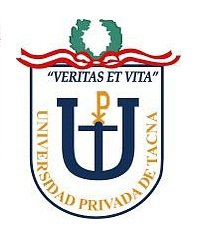 PROYECTO DE INVESTIGACIÓNEL TIPO DE CAMBIO Y SU INFLUENCIA EN LOS CRÉDITOS EN MONEDA EXTRANJERA EN EL BANCO DE CRÉDITO DEL PERÚ, PERIODO 2015 – 2017PRESENTADO PORBr. DIANA MASSIEL CCALLI ADDCOPara optar el título profesional de:CONTADOR PÚBLICOTACNA – PERÚ2018DEDICATORIA“A Dios, por guiar mi vida y permitirme hacer realidad el anhelado sueño de culminar y obtener mi titulación en el camino de la Contabilidad.A mi hermano, a mi madre y a toda mi familia que, con su apoyo moral incondicional, aportaron un estímulo constante en la búsqueda de mi realización personal y profesional.Y a mis docentes, por su paciencia y metodología aplicadas durante las sesiones de clase impartidas a lo largo de mis ciclos académicos". DIANAÍNDICE DE TABLASTabla 1.  Características de los productos crediticios	25Tabla 2.  Análisis descriptivo del Tipo de Cambio en 2015	35Tabla 3.  Análisis descriptivo del Tipo de Cambio en 2016	36Tabla 4.  Análisis descriptivo del Tipo de Cambio en 2017	37Tabla 5.  Análisis descriptivo del Monto de Créditos en ME en 2015	38Tabla 6.  Análisis descriptivo del Monto de Créditos en ME en 2016	39Tabla 7.  Análisis descriptivo del Monto de Créditos en ME en 2017	40Tabla 8.  Análisis descriptivo de la Tasa de Interés Activa en Moneda Extranjera en 2015	42Tabla 9.  Análisis descriptivo de la Tasa de Interés Activa en Moneda Extranjera en 2016	43Tabla 10.  Análisis descriptivo de la Tasa de Interés Activa en Moneda Extranjera en 2017	44Tabla 11.  Análisis descriptivo de la Tasa de Morosidad en ME en 2015	45Tabla 12.  Análisis descriptivo de la Tasa de Morosidad en ME en 2016	46Tabla 13. Análisis descriptivo de la Tasa de Morosidad en ME en 2017	48Tabla 14.  Resumen del modelo 1 de la Hipótesis General	53Tabla 15.  Coeficientes del modelo 1 de la Hipótesis General	54Tabla 16.  ANOVA del Modelo 1 de la Hipótesis General	55Tabla 17.  Resumen del modelo 1 de la Hipótesis específica 1	56Tabla 18.  Coeficientes del modelo 1 de la Hipótesis específica 1	57Tabla 19.  ANOVA del modelo 1 de la Hipótesis específica 1	58Tabla 20.  Resumen del modelo 1 de la Hipótesis específica 2	59Tabla 21.  Coeficientes del modelo 1 de la Hipótesis específica 2	60Tabla 22.  ANOVA del modelo 1 de la Hipótesis específica 2	61ÍNDICE DE FIGURASFigura 1. Gráfico de Tipo de Cambio en el periodo 2015	34Figura 2. Gráfico de Tipo de Cambio en el periodo 2016	35Figura 3. Gráfico de Tipo de Cambio en el Periodo 2017	37Figura 4. Gráfico de Monto de Créditos en ME en el Periodo 2015	38Figura 5. Gráfico de Monto de Créditos en ME en el periodo 2016	39Figura 6. Gráfico de Monto de Créditos en ME en el Periodo 2017	40Figura 7. Tasa de Interés Activa en ME en el Periodo 2015	41Figura 8. Gráfico de Tasa de Interés Activa en ME en el Periodo 2016	42Figura 9. Gráfico de tasa de Interés Activa en ME en el Periodo 2017	44Figura 10. Gráfico de Tasa de Morosidad en el Periodo 2015	45Figura 11. Gráfico de Tasa de Morosidad en el Periodo 2016	46Figura 12. Gráfico de Tasa de Morosidad en el Periodo 2017	47Figura 13. Gráfico comparativo entre el Monto de Créditos en ME y el Tipo de Cambio en el Periodo 2015 - 2017	49Figura 14. Gráfico comparativo entre la Tasa de Interés Activa en ME y el Tipo de Cambio en el Periodo 2015 – 2017	50Figura 15. Gráfico comparativo entre la Tasa de Morosidad en ME y el Tipo de Cambio en el Periodo 2015 – 2017	51ABSTRACTThis thesis presents a research oriented to determine the existing relationship between the Exchange Rate and the Foreign Currency Credits, through the analysis of the behavior of indicators such as the Nominal Exchange Rate, the Amounts of Credits in Foreign Currency, the Lending Interest Rate in Foreign Currency and the Default Rate in Foreign Currency, in order to find correlative trends that allow the bank to choose the most appropriate strategies to face the potential impact of foreign exchange risk on credit risk from a quantitative approach. This research presents the following methodological characteristics: it is of pure type, of non-experimental longitudinal design, of explanatory level. The employed population consists of all Direct Credits in Foreign Currency during the period 2015-2017. 100% of the population will be used for the sample. The technique used will be the documentary analysis with its corresponding guide as an instrument. In the results obtained through descriptive statistics, comparative graphs with trend lines are observed that indicate an apparent negative influence of the Exchange Rate on the Amounts of Credits in Foreign Currency and an apparent positive influence of the same on the Lending Interest Rate and Default Rate in Foreign Currency, observations that were corroborated by inferential statistics, with the use of the linear regression method. In conclusion, the hypotheses raised were verified and accepted. It was demonstrated statistically with a level of significance of 5% that the Exchange Rate influences the Foreign Currency Credit, specifically in a negative way with reference to the Credit Amounts and in a positive way in terms of the Lending Interest Rate and the Default Rate thereof. RESUMENEsta tesis presenta una investigación orientada a determinar la relación existente entre el Tipo de Cambio y los Créditos en Moneda Extranjera, a través del análisis del comportamiento de indicadores como la Tasa de Cambio Nominal, los Montos de Créditos en Moneda Extranjera, la Tasa de Interés Activa en Moneda Extranjera y la Tasa de Morosidad en Moneda Extranjera, a fin de encontrar tendencias correlativas que permitan a la entidad bancaria optar por las estrategias más acertadas para hacer frente al potencial impacto del riesgo cambiario sobre el riesgo crediticio desde un enfoque cuantitativo. Esta investigación presenta las siguientes características metodológicas: es de tipo pura, de diseño no experimental longitudinal, de nivel explicativo. La población empleada consiste en todos los Créditos Directos en Moneda Extranjera durante el periodo 2015-2017. Se hará uso del 100% de la población para la muestra. La técnica empleada será el análisis documental con su correspondiente guía como instrumento. En los resultados obtenidos mediante la estadística descriptiva, se observan gráficos comparativos con líneas de tendencia que indican una aparente influencia negativa del Tipo de Cambio sobre los Montos de Créditos en Moneda Extranjera y una aparente influencia positiva del mismo sobre las Tasas Activa y de Morosidad en Moneda Extranjera, observaciones que fueron corroboradas mediante estadística inferencial, con el uso del método de regresión lineal. En conclusión, las hipótesis planteadas fueron verificadas y aceptadas. Se demostró estadísticamente con un nivel de significancia del 5% que el Tipo de Cambio influye sobre el Crédito en Moneda Extranjera, específicamente de forma negativa respecto a los Montos de Crédito y de forma positiva en cuando a la Tasa Activa y Tasa de Morosidad del mismo.INTRODUCCIÓNLos bancos, que nacieron realizando simples operaciones de cambio y crédito a niveles personales, evolucionaron hasta convertirse en organizaciones más complejas, desarrollando funciones más amplias y abarcando un mayor número de clientes. El dinero sigue siendo, finalmente, el eje sobre el cual se fundamentan las actividades económicas y su utilización es fundamental, por ende, los medios para conseguirlo son de una relevancia vital. Es allí donde el crédito juega un rol estelar como medida de apalancamiento de un negocio o simplemente como ruta corta para la obtención inmediata de un bien o servicio, sin embargo existen riesgos asociados a estas operaciones tanto para la entidad prestamista como para el ente prestatario, como lo son las variaciones en la tasa de cambio que obligan a los bancos a elevar sus tasas activas, ahuyentando a potenciales prestatarios y complicando las obligaciones de pago asumidas por los clientes, en lo que respecta a los préstamos en dólares. Es esta problemática la que impulsó el desarrollo de esta investigación, dado que el conocimiento acerca del comportamiento de los factores que afectan a los componentes del crédito, puede ayudar a las entidades prestamistas a optar por estrategias adecuadas que le permitan seguir brindando productos crediticios que beneficien a ambas partes, resguardando su rentabilidad.CAPÍTULO I: 
PLANTEAMIENTO DEL PROBLEMADescripción del problemaLas empresas bancarias incrementan sus activos principalmente gracias al préstamo de dinero, tanto en moneda nacional como extranjera. Sus operaciones están sujetas a los diversos factores que inciden en la economía, tales como la inflación, las tasas de interés, el déficit de cuenta corriente, la deuda pública, los términos de intercambio y el surgimiento de las crisis financieras mundiales, cuyos efectos pueden sentirse en las economías de países de todo el mundo, incluso años después de producidas las mismas. Otro factor a considerar es la política monetaria propia de cada país. Todo en su conjunto puede crear panoramas de depreciaciones o apreciaciones, es decir devaluación de la moneda o revaluación de la misma. Por ejemplo, un incremento en las tasas de interés de un país determinado, ocasionará una mayor demanda de la divisa del mismo y esto a su vez hará que aumente su valor; por el contrario, una disminución de las tasas de interés, provocará que la demanda de dicha divisa sea menor, devaluándola. Sin embargo, esta relación entre las tasas de interés y los tipos de cambio puede o no cumplirse, o incluso invertirse, dependiendo de si nos encontramos en condiciones económicas normales, es decir periodos de expansión, o si nos encontramos en periodos de contracción o recesión económica. Siendo tal la incertidumbre, es conveniente mantener un monitoreo constante sobre el comportamiento de los indicadores económicos. Por tanto, resulta vital para las entidades bancarias prestamistas, el conocer información acerca de uno de los principales factores de la economía, “el tipo de cambio”, y del grado y la forma en que éste influye en el sistema crediticio que ellas manejan, especialmente en lo que respecta a moneda extranjera.Formulación del problemaProblema principal¿De qué manera el tipo de cambio influye en los Créditos en Moneda Extranjera en el Banco de Crédito del Perú, periodo 2015 - 2017?Problemas secundarios¿De qué manera el Tipo de Cambio influye en la Tasa de Interés Activa en Moneda Extranjera en el Banco de Crédito del Perú, periodo 2015 - 2017?¿De qué forma el Tipo de Cambio influye en la Tasa de Morosidad en Moneda Extranjera en el Banco de Crédito del Perú, periodo 2015 - 2017?Justificación de la investigaciónEl presente trabajo de investigación se justifica porque el tipo de cambio influye en la economía de un país principalmente a través de su afectación en las importaciones y exportaciones. Sin embargo, también es capaz de afectar la capacidad adquisitiva tanto de personas jurídicas como personas naturales, las mismas que muchas veces se ven en la necesidad de recurrir al crédito en dólares, en la medida que puedan satisfacer su demanda de productos cuyos precios están regidos en moneda extranjera (dólares estadounidenses). Sin embargo, existen pocos estudios acerca del impacto que las fluctuaciones del tipo de cambio puedan tener sobre el sector crediticio, específicamente en moneda extranjera. Y debido a que el crédito es un tema que atañe tanto a la entidad prestamista como al ente prestatario, puesto que un aumento en la demanda de créditos puede implicar incremento en los activos del prestamista y un riesgo de endeudamiento para el prestatario; este estudio toma gran relevancia, quedando adecuadamente justificado.Objetivos Objetivo GeneralDeterminar la influencia del Tipo de Cambio en los Créditos en Moneda Extranjera en el Banco de Crédito del Perú, periodo 2015 – 2017.Objetivos específicosDeterminar la influencia del Tipo de Cambio en la Tasa de Interés Activa en Moneda Extranjera en el Banco de Crédito del Perú, periodo 2015 – 2017.Establecer la influencia del Tipo de Cambio en la Tasa de Morosidad en Moneda Extranjera en el Banco de Crédito del Perú, periodo 2015 – 2017.Hipótesis Hipótesis generalEl Tipo de Cambio influye en los Créditos en Moneda Extranjera en el Banco de Crédito del Perú, periodo 2015 – 2017.Hipótesis especificasEl Tipo de Cambio influye en la Tasa de Interés Activa en Moneda Extranjera en el Banco de Crédito del Perú, periodo 2015 – 2017.El Tipo de Cambio influye la Tasa de Morosidad en Moneda Extranjera en el Banco de Crédito del Perú, periodo 2015 – 2017.Variables e indicadoresVariable Independiente: El tipo de cambioIndicadores:Tipo de cambio nominal.Tipo de cambio real.Variable Dependiente: Créditos en Moneda Extranjera.Indicadores:Tasa de Interés Activa en Moneda Extranjera.Tasa de Morosidad en Moneda Extranjera.CAPÍTULO II: 
MARCO TEÓRICOAntecedentesEn la revisión a los antecedentes de investigación, se pudo verificar que existen estudios relacionados con el tema; entre los que encontramos estudios a nivel nacional e internacional, los cuáles son mencionados a continuación:En la investigación de Viladegut (2013), titulada como El Canal de Crédito en el Perú: Una aproximación SVAR, presentada en la Pontificia Universidad Católica del Perú, para optar el grado de Magíster en Economía, cuyo objetivo fue verificar la existencia del canal de crédito para el caso peruano, en dicho sentido se propuso un conjunto de ecuaciones estructurales basado en un modelo EGDE (equilibrio general dinámico estocástico) que se aproxima a explicar las características de una economía emergente como la peruana. Los resultados obtenidos arrojan que el canal del crédito tiene un rol intra - temporal en moderar el impacto de la política monetaria en la absorción vía el tipo de cambio. Mientras un aumento de la tasa de interés reduce la demanda doméstica vía el canal tradicional de tasas de interés; la apreciación del tipo de cambio, incentiva a una mayor demanda por crédito en moneda extranjera. Si bien en el agregado se evidencia una contracción del crecimiento del crédito, demostrando la operatividad del canal, la contracción no sería tan fuerte si es que se demuestra que el canal del tipo de cambio estaría operando completamente para la economía pequeña y abierta como la peruana. Finalmente, el investigador concluye que el crecimiento del crédito está explicado por los rezagos de otras variables del sistema como el producto o la absorción, tasa de interés, tipo de cambio y crédito. Para el caso peruano, la inclusión del rezago del tipo de cambio en la ecuación de crédito es importante porque tiene dos efectos. Por un lado, el efecto de hoja de balance permite que, ante una apreciación del tipo de cambio, las empresas aumenten sus preferencias por demandar crédito en moneda extranjera dado su menor costo .De igual Manera, en la investigación de Lozada (2014), cuyo título es: La Depreciación del Tipo de Cambio y su Efecto en el Riesgo Cambiario Crediticio de la Banca: un Enfoque No Lineal para el Caso Peruano 1995 – 2014, presentada en la Universidad Nacional de Trujillo, para optar el título de Economista; tuvo como objetivo determinar el efecto de la depreciación del tipo de cambio nominal en el riesgo cambiario crediticio de la banca en el Perú durante el periodo 1995 – 2014. Para ello, el autor realizó un estudio del efecto no lineal de la depreciación del tipo de cambio en el riesgo cambiario crediticio, este último medido a través de la tasa de morosidad de los créditos en moneda extranjera; se utilizó como indicador de mora crediticia a la proporción de cartera deteriorada ampliada para las entidades de crédito del sistema bancario peruano, la muestra utilizada corresponde a la serie histórica del total de las colocaciones, cartera atrasada, reestructurada y refinanciada de los créditos en moneda extranjera del periodo 1996 a 2014. Se utiliza un modelo de cambio de régimen Markov Switching para detectar y caracterizar estas no linealidades, clasificándolas en dos estados: uno en el que el tipo de cambio tiene un pequeño impacto en la morosidad de los créditos en moneda extranjera y otro en el que el tipo de cambio tiene un fuerte impacto en la morosidad de los créditos en moneda extranjera. Se obtuvieron resultados mediante el análisis de la evolución de las probabilidades suavizadas, identificándose los periodos en los que se registraron altas tasas de morosidad de los créditos en moneda extranjera debido a fuertes depreciaciones del tipo de cambio, ocasionadas por la crisis ruso brasileña (1998-1999) y la crisis financiera internacional (2009). Los resultados de la estimación del modelo de cambio de régimen MSIAH (2) – ARX (2) demostraron que éste tiene mejor bondad de ajuste en comparación a cualquier especificación lineal. Y concluye que los parámetros estimados del modelo evidenciaron los efectos asimétricos del tipo de cambio y del ciclo económico en la morosidad de los créditos en moneda extranjera .Por otro lado, según Lahura y Espino (2013), en su investigación: La dinámica de la cartera morosa en moneda extranjera y el tipo de cambio: El caso peruano, 2001-2012, presentada en el BCRP, cuyo objetivo fue determinar cuánto afectan las variaciones del tipo de cambio al crecimiento de la cartera morosa de los créditos en moneda extranjera. Para llevar adelante la investigación, se utilizó un modelo de vectores autorregresivos (VARs) e identificación de choques cambiarios, así como el uso de Datos mensuales: entre el 2001 y el 2012, Balances de Comprobación de las Entidades del Sistema Financiero, Cartera morosa: cartera pesada (cartera vencida + cartera en cobranza judicial) más la cartera refinanciada y/o reestructurada, Créditos a hogares: créditos de consumo e hipotecarios, Créditos a empresas: créditos comerciales y a la microempresa (2001-2010), y los créditos a corporativos, a grandes empresas, medianas empresas, pequeñas empresas y microempresas (2010-2012), Producto Bruto Interno real y tipo de cambio nominal publicados en el portal oficial del Banco Central de Reserva del Perú. Como resultado, se identificó al tipo de cambio como uno de los factores macroeconómicos que afectan los créditos de la cartera morosa en Moneda Extranjera. Finalmente, el autor concluyó que una mayor depreciación aumenta la cartera morosa en moneda extranjera, tanto de las empresas como la de los hogares .En la investigación de Cobián (2016), cuyo título es: Gestión de créditos y cobranzas y su efecto en la rentabilidad de la Mype San Pedro E.I.R.L. Trujillo, 2015, presentada en la Universidad César Vallejo – Trujillo, Perú, para optar el título profesional de Contador Público, tuvo como objetivo determinar el efecto de la gestión de créditos y cobranzas en la rentabilidad de la Mype San Pedro E.I.R.L. de la ciudad de Trujillo en el año 2015. Los datos fueron obtenidos mediante la técnica de la entrevista, teniendo como instrumento la guía de entrevista y el análisis documentario con su instrumento ficha de análisis documentario, la población se encontró conformado por la Mype San Pedro EIRL, teniendo como muestra la Mype San Pedro EIRL año 2015. Este estudio es de tipo descriptivo puesto que los datos que se investigaron se obtuvieron de manera directa de la Mype, además se utilizó un diseño de investigación no experimental de corte transversal. Los resultados obtenidos indicaron que la rentabilidad en el año 2014 fue de 21.32% y en el año 2015 de 24.48%. El autor concluye que la Gestión de créditos y cobranzas genera un efecto positivo en la rentabilidad.De igual manera, en la investigación de Pereda (2016), cuyo título es: La Evaluación Crediticia y su Incidencia en la Morosidad de los Socios de la Cooperativa de Ahorro y Crédito San Lorenzo Ltda. del distrito de Trujillo, 2015, presentada en la Universidad César Vallejo – Trujillo, Perú, para optar el título profesional de Contador Público, se tuvo como objetivo general demostrar que la evaluación crediticia incide significativamente en la morosidad de los socios de la Cooperativa de Ahorro y Crédito San Lorenzo, del distrito de Trujillo en el año 2015. Cabe indicar que esta investigación fue descriptiva, debido a que se basó en el análisis y observación de los procesos desarrollados en la Cooperativa para el otorgamiento de créditos, para luego describir los hechos ocurridos basados en la realidad, de diseño no experimental y de corte transversal, tuvo además como población y muestra a los socios de la Cooperativa de Ahorro y Crédito San Lorenzo. Finalmente, la autora concluyó que la incidencia de la evaluación crediticia en la morosidad de los socios de la Cooperativa de Ahorro y Crédito San Lorenzo distrito de Trujillo año 2015 fue positiva.Bases Teóricas CientíficasEl Tipo de CambioConceptoEl tipo de cambio es la tasa que mide el valor de una moneda en términos de otra; en este caso, del dólar de los Estados Unidos de América con respecto al Sol .Tanto el tipo de cambio nominal como el tipo de cambio real son precios referenciales asociados a la presencia de economías abiertas con distintas monedas .El Tipo de cambio es una relación de intercambio entre dos monedas .El tipo de cambio es el precio de la moneda de una nación en términos de la moneda de otra. Los tipos de cambio pueden ser fijos (cuando se impide que aumenten o bajen con las variaciones de la oferta y la demanda de moneda) o flexibles (cuando se permite que floten libremente con las variaciones de la oferta y la demanda de moneda). En la actualidad, las principales monedas del mundo son flexibles, es decir “flotantes”, pero en ocasiones los países intervienen para intentar regular los tipos de cambio. Una variación en los mismos puede tener un efecto significativo tanto en el flujo de comercio entre las naciones como en su economía interna. Diversos factores afectan los tipos de cambio, como las variaciones en las preferencias por mercancías extranjeras, los ingresos relativos, la inflación, las tasas de interés y la especulación en torno a los valores futuros de la divisa extranjera .HistoriaA través de la historia, han surgido diversos sistemas para la determinación de los tipos de cambio. Tales como la época del patrón oro (1870-1914), el período de entreguerras (1918-1939), el periodo tras la II Guerra Mundial durante el cual los Tipos de Cambio se fijaron según el acuerdo de Bretton Woods (1945-1973), y el periodo a partir de 1973: Tipos de Cambio flotantes .Época del Patrón oro (1870-1914)Su origen se halla en la utilización de las monedas de oro como medio de cambio, de unidad de cuenta y de depósito de valor. De acuerdo con este sistema, los bancos centrales emiten moneda en función de sus propias reservas de oro y lo hacen a un tipo de cambio fijo .El Periodo de entreguerras (1918-1939)Las potencias abandonaron el patrón oro durante la primera Guerra Mundial y financiaron parte de sus masivos gastos militares imprimiendo dinero. Debido a la guerra, la fuerza de trabajo y la capacidad productiva se redujeron en forma considerable, lo cual provocó que los precios suban. El uso del gasto público para financiar la reconstrucción desató procesos inflacionistas que se agravaron por incrementos de la oferta monetaria. El retorno al patrón oro, posterior a la guerra, intensificó la recesión de la economía mundial. Este período se caracteriza por su inestabilidad financiera, desempleo y desintegración económica internacional .El Sistema de Bretton-Woods y el Fondo Monetario Internacional: 1944-1973Según Aponte (2016), en el año 1944, cuarenta y cuatro países se reúnen en Bretton-Woods (New Hampshire, EEUU) y firman el acuerdo que crearía el Fondo Monetario Internacional, bajo el objetivo de diseñar un Sistema Monetario Internacional que pudiera impulsar el empleo y la estabilidad de los precios de los países (metas de equilibrio interior y exterior) sin perjudicar al comercio exterior. El sistema establecía Tipos de Cambio fijos respecto al dólar norteamericano y éste mantenía un precio respecto del Oro de 0,35 dólares la onza. El Dólar estadounidense era la moneda principal de reserva, los países tenían sus reservas en Dólares y Oro y podían, por derecho, intercambiar libremente sus dólares por oro. Los gobiernos de los países integrantes se comprometieron a mantener fijos sus Tipos de Cambio frente al dólar y Estados Unidos era el responsable de mantener fijo el valor del dólar frente al oro. Indirectamente, los países tenían fijado su precio en oro por medio de su cambio en dólares.La flexibilidad y la disciplina, pilares de apoyo del sistema de B-WDos mecanismos permiten el ajuste externo: la concesión de préstamos del Fondo Monetario Internacional a los países integrantes con problemas en sus balanzas por cuenta corriente; y las paridades ajustables, mecanismo mediante el cual los Tipos de Cambio eran fijos, pero podían cambiarse, es decir podían devaluarse o revaluarse ante situaciones consideradas como de “desequilibrio fundamental”.La disciplina consistía en la obligación de los países miembros de mantener los Tipos de Cambio fijos con respecto al dólar norteamericano y éste con respecto al oro (partiendo de la percepción de que los Tipos de cambio flotantes daban lugar a una inestabilidad especulativa y que, por ende, perjudicaban al comercio entre las naciones).El derrumbe del sistema de B-WUn problema de confianza surge a medida que las necesidades de reservas internacionales de los países crecieron, sus necesidades de dólares crecieron hasta sobrepasar el stock de oro de Estados Unidos. El país norteamericano no podía mantener su compromiso de intercambiar dólares por oro lo cual generó una falta de confianza en el sistema.A fin de mantener los Tipos de Cambio frente al dólar estadounidense, los bancos centrales tuvieron que comprar dólares, lo cual aumentaba sus reservas y su oferta monetaria, por consiguiente, la inflación de EEUU se exportaba al resto de países. Es así que en 1971 se devalúa el dólar norteamericano (a 38 dólares la onza de oro) y se permite que los Tipos de Cambio de las monedas fluctúen en una banda de 2,25 frente al dólar (Tipos de Cambio estables pero ajustables). Llegado el año 1973, este sistema termina por quebrar y comienza un sistema de Tipos de Cambio flotantes o flexibles.Periodo entre 1973 - 2002 tipos de cambio flexiblesA partir de 1973 el Fondo Monetario Internacional se encuentra sin funciones claras. Con una flotación cambiaria donde el mercado fija el Tipo de Cambio, el dólar se convierte en el activo de reserva, y acontece que el Fondo Monetario Internacional deja de ser el prestamista en última instancia para todos los países, manteniendo ese rol solamente para los Países en Desarrollo. Los Países Industriales (Grupo de los 7) se reúnen al margen del Fondo Monetario Internacional.Con el surgimiento del Fondo Monetario Internacional, el Banco Mundial y el GATT o General Agreement on Tariffs and Trade, se retomó el proceso de integración económica. Y trayendo a memoria los desagradables acontecimientos económicos del periodo de entre guerras, se procedió a diseñar un Sistema Monetario Internacional que promovió el pleno empleo de los recursos (crecimiento económico con estabilidad de precios) y estabilizó la cuenta corriente de la balanza de pagos de los países integrantes. Tarea que fue realizada por el Fondo Monetario Internacional .CaracterísticasSegún los regímenes de tipos de cambio, sus características varían:Para el caso de Tipos de cambio fijos, el Banco Central fija el tipo de cambio y debe estar dispuesto a mantenerlo mediante intervenciones en el mercado de divisas ajustando sus variaciones, es decir sus devaluaciones y revaluaciones.Para el caso de Tipos de cambio flotantes o flexibles, el tipo de cambio se fija en el mercado de acuerdo con la oferta y la demanda .IndicadoresTipo de cambio nominalEl tipo de cambio nominal o nominal exchange rate, constituye el precio al cual una moneda se intercambia por otra, por oro o por derechos especiales de giro. Estas transacciones se llevan a cabo al contado o a futuro (mercado spot y mercado a futuro) en los mercados de divisas. Se expresa habitualmente en términos del número de unidades de la moneda nacional que hay que entregar a cambio de una unidad de moneda extranjera.Tipo de cambio realEl tipo de cambio real o real exchange rate viene a ser el precio relativo de dos canastas de bienes y servicios. Dependiendo de cómo esté compuesta dicha canasta, la definición de tipo de cambio real puede variar. Según una definición, se permite estimarlo por medio del producto entre el tipo de cambio nominal y el índice de precios externo y la división entre el índice de precios doméstico. Este indicador, comúnmente asociado a la teoría de Paridad de Poder de Compra, refleja cómo evoluciona la competitividad global de la economía. Por otra parte, si lo definimos como el coeficiente de precios transables entre precios no transables, este indicador de precios relativos dará señales sobre las decisiones de consumo y producción en un determinado país. Finalmente, puede ser también definido por costos, cuando el tipo de cambio nominal es deflactado por un índice de costos.Créditos en Moneda ExtranjeraConceptoCrédito es la operación económica en la que existe una promesa de pago con algún bien, servicio o dinero en el futuro. En este caso, en moneda extranjera. Por medio de éste, el acreedor adquiere un derecho financiero, mientras que el deudor incurrirá en la obligación de tener que devolver los recursos prestados al acreedor.Historia del créditoLa historia del crédito está fuertemente vinculada a la historia de la moneda y del dinero, en otras palabras, a la evolución de las relaciones comerciales humanas. Incluso es imposible negar su influencia sobre las distintas corrientes económicas de la historia, la banca, el crédito y su evolución.Las opiniones acerca de la determinación de la fecha del origen del crédito son diversas; algunos autores consideran que, por razones lógicas, el crédito no podría haber existido en la antigüedad, mientras que otros creen que las operaciones de crédito tuvieron lugar incluso antes de la era cristiana. Tal es así, que el código Hamurabi, que data de entre 1700 y 2000 A.C, de acuerdo con la Enciclopedia Barsa y Malet, nos habla de una civilización avanzada; ello sumado a hallazgos de épocas similares, dan fe de un comercio con gran desarrollo, a pesar de que las operaciones se realizaban mediante el trueque, los comerciantes ya compraban casas, vendían terrenos y hacían préstamos a interés. Llegando incluso al 33%, para operaciones en granos, y 20% para operaciones en plata .De acuerdo con Jaramillo y Cols. (2011), la historia del crédito se remonta a épocas antiguas, existiendo registros de préstamos inclusive en el Siglo XVIII A.C., los cuales eran realizados en Babilonia por sacerdotes a los comerciantes. En la antigua Grecia, los comerciantes que actuaban como una especie de banqueros, otorgando préstamos y cobrando distintos importes por las transacciones. Tanto en Babilonia como posteriormente en la Grecia antigua, la actividad bancaria y del crédito se originaba alrededor de los templos, cuya religiosidad inspiraba confianza e implicaba cierta seguridad contra los ladrones.De acuerdo con la Enciclopedia Universal Ilustrada Europeo Americana, el crédito sólo es posible mediante la confianza por parte del otorgante en relación con la persona beneficiaria del mismo. Por tanto, en la medida que la civilización avanzó, se fueron perfeccionando las operaciones de crédito. Se habla incluso de que fue en Grecia y Roma que surgió el Crédito Privado, mediante el cual el acreedor hacía entrega de un bien al deudor para el uso de éste y en caso de incumplimiento de la obligación, el deudor quedaba en manos del acreedor.Según Alberto María Carreño (1942), el deudor podía llegar a convertirse en esclavo de su acreedor.En los tiempos de Demóstenes, ya eran posibles operaciones bancarias, el crédito se realizaba a elevados intereses, llegando incluso al 36%, o 20% en caso del filósofo Mennipo .En Roma, los habitantes de las provincias eran obligados a pagar cuantiosos impuestos, mediante cobradores denominados publicanos, quienes eran los más beneficiados, puesto que cobraban montos por encima de los establecidos, haciendo abuso del poder de la fuerza armada. Quienes no podían cumplir con los pagos solicitaban préstamos a los publicanos, quienes aplicaban intereses de hasta el 48%, mientras que, en Roma, éstos obtenían el dinero a un interés mucho más bajo. Vencido el plazo y ante el incumplimiento, los publicanos hacían uso del ejército.En contraste, a lo mencionado anteriormente, en opinión de Martínez (1965), en la antigua Roma, el desarrollo del comercio no tuvo gran notoriedad, debido a que la nobleza era principalmente guerrera y tenía prohibido dedicarse a otras ocupaciones fuera de las armas, ya que la fuente de su riqueza consistía en el botín de guerra. Las épocas de paz eran aprovechadas por los pueblos para reunir fortunas a fin de poder financiar la guerra. Sin embargo, todo el trabajo que generaba dichas riquezas provenía de los esclavos .Para Jaramillo y Cols. (2011), en el imperio romano, la mayor parte de las actividades propias de la banca actual, se llevaban a cabo por particulares y no por instituciones. En dicha época existían distintas personas que desempeñaban las actividades que hoy realizan los bancos, específicamente existían personas que se dedicaban a la banca, otras al cambio y otras a la cobranza .Los autores también mencionan que, en el siglo I, en Persia y otros territorios se emitieron las primeras letras de crédito y cheques conocidos como “sakks”. En los siglos XIII y XIV, durante el Imperio Mongol, se intensificó el uso de cheques para distintas relaciones comerciales. Tal es así, que se han encontrado fragmentos de cheques utilizados durante el siglo XII que resultan muy similares a los utilizados hoy en día, con tamaños más pequeños para ahorrar costos en papel, campos para la cantidad a pagar, fecha y nombre del emisor. El autor también señala que, comenzando alrededor de 1100, la necesidad de transferir grandes sumas de dinero para financiar las Cruzadas estimuló el resurgimiento de la banca en Europa occidental. Y que, en 1156, en Génova, se produjeron los primeros contratos de divisas conocidos. Dos hermanos tomaron prestadas 115 libras genovesas y acordaron reembolsar a los agentes del banco en Constantinopla la suma de 460 bezantes un mes después de su llegada a esa ciudad. El primer banco moderno se funda en Génova en el año 1406, nombrado como Banco di San Giorgio. Los primeros bancos hacen su aparición en la época del renacimiento en ciudades como Venecia, Pisa, Florencia y Génova.Carreño (1942), afirma que el crédito ha dejado huellas evidentes en la Edad Media Antigua, conservándose instrumentos de crédito utilizados en Asiria 625 años A.C., tales como pagarés confeccionados en arcilla húmeda y endurecidos mediante el fuego.De acuerdo con Jaramillo y Cols. (2011), durante los siglos XVIII y XIX se produjo un crecimiento masivo en la actividad bancaria. Los bancos jugaron un papel clave en el movimiento de monedas de oro y plata basado en papel moneda, canjeable por sus tenencias. Para la estabilidad económica general y como garantía para los clientes se hizo necesario durante el siglo XX el establecimiento de la regulación financiera en casi todos los países, para establecer las normas mínimas de la actividad bancaria y la competencia financiera y evitar o enfrentar las posibles quiebras bancarias, especialmente durante las crisis económicas.Jaramillo y Cols. (2011), afirman que, concentrando la atención un poco más en Latinoamérica, las referencias más claras del uso del crédito se dan en la época colonial; sin embargo, es necesario aclarar que en la Nueva España no existió un gran mercado monetario que permitiese crear bancos u otros negocios financieros. Esto es lógico si tomamos en consideración los múltiples factores que impidieron el desarrollo, como: la carencia de comercio interno en los territorios y regiones que comprendían la Nueva España, que tornaba exclusivamente regional al mercado, debido a que el comercio interno estaba limitado por la gran extensión de la colonia, la carencia de transporte y rutas comerciales, pero principalmente la falta de mercados de consumo. Pero no todo era negativo en el desarrollo comercial de la Nueva España, la riqueza en su producción minera significó un incremento en el flujo monetario, acuñado en la Casa de Moneda. Aunque el uso de la moneda estaba únicamente reservado para transacciones mercantiles mayores, también era utilizada comúnmente por los grandes comerciantes nacionales. Sin embargo, existían pocas instituciones de crédito, puesto que para ello hubiera sido necesario tener grandes concentraciones de riqueza.Durante todo este tiempo, los grandes comerciantes se convirtieron en los principales poseedores de bienes monetarios y materiales, éstos eran hacendados o manufactureros al mismo tiempo; junto a ellos, la Iglesia también se convirtió en una principal poseedora de riquezas. Ambos controlaban en gran medida las finanzas particulares, así como a los gobiernos. Destacando como los principales prestamistas coloniales en cinco instancias de crédito: crédito comercial, el cual era administrado por los grandes comerciantes, el crédito agrícola, el cual era impulsado por la Iglesia, el crédito hipotecario, otorgado principalmente también por la Iglesia, el crédito industrial, impulsado tanto por particulares como por algunos proyectos de la corona y el crédito prendario, mismo que estaba a cargo de pequeños particulares.En un comienzo, los bancos de la época enfocaron sus operaciones transaccionales bajo los servicios de préstamo con garantía de prenda, custodia de depósitos confidenciales, admisión de secuestros o depósitos judiciales y mandados por otras autoridades, y la venta pública en moneda de prendas no desempeñadas ni refrendadas.CaracterísticasLa palabra crédito tiene su origen etimológico en el latín creditum de credere, que significa tener confianza, siendo así ésta el origen del Pasivo; esta confianza se da de los acreedores hacia al negocio al cual el crédito es concedido, constituyendo la misma, un factor decisivo. A pesar, de que el crédito se basa en la confianza, ésta debe entenderse como el equivalente de esperanza de recuperar lo prestado, puesto que siempre existirá el temor o desconfianza de que no sea así, por lo tanto, todo crédito implica un riesgo .De acuerdo con López (1974), el crédito facilita el traspaso del capital de quien no tiene el poder, conocimiento o voluntad para utilizarlo, hacia aquel que cuenta con posibilidades, aptitudes y deseos de hacerlo.Se identifican como características a aquellos elementos comunes y esenciales presentes en todos los créditos como el Valor, que viene a ser la transacción de bienes tangibles o intangibles que guardan valor para las partes, es decir aquello que se conviene ceder al realizar un crédito; también se halla la Transferencia de una propiedad, la cual se efectúa de una persona a otra; luego está la Deuda, que constituye la condición de devolver lo prestado (cambio, contrato, obligación, promesa), sin pérdida de cantidad y calidad; por otra parte se encuentra el Tiempo, entendido como entrega en el presente y devolución en el futuro; seguidamente está el Precio del préstamo, compuesto por el costo y el interés; y por último, la “Confianza y creencia” de que se cancelará la deuda contraída.El mercado peruano de créditosEl mercado peruano de créditos no es homogéneo, sino segmentado. La teoría de organización industrial sostiene que cada segmento de mercado tiene sus propias reglas de juego. La heterogeneidad de las operaciones de crédito significa que es posible definir distintas particiones de mercado según las propiedades y características que se busque enfatizar. Algunas de las principales propiedades utilizadas al definir segmentos de mercado son: tamaño del cliente, estrato socioeconómico, monto y plazo de la operación, tipo de garantía o aval, utilización o destino del crédito, entre otras.El mercado crediticio peruano se compone por seis segmentos, en primer lugar, se halla el segmento Corporativo, constituido por filiales de empresas multinacionales y empresas domésticas cuyas ventas anuales exceden los diez millones de dólares estadounidenses. Gracias al acceso que poseen al mercado de capitales, tanto interno como externo, tienen un alto poder de negociación frente a los bancos.En segundo lugar, se encuentra la Mediana empresa, la cual está compuesta por compañías cuyas ventas anuales figuran entre uno y diez millones de dólares. Su poder de negociación es variable y depende del acceso puedan tener al mercado de capitales doméstico.En tercer lugar, se ubica la Pequeña empresa, conformada por prestatarios cuyas ventas anuales se encuentran por debajo de un millón de dólares, no es común que tengan acceso al mercado de capitales, siendo, más bien, el sistema bancario su principal fuente de financiamiento.En cuarto lugar, figura el Crédito de consumo, el cual está destinado a las personas naturales de estrato de ingresos alto y medio, con el objetivo de atender el pago de bienes, los servicios de uso personal o aquellos gastos relacionados con alguna actividad empresarial. Cabe mencionar que las tarjetas de crédito y préstamos personales están incluidas en este segmento.En quinto lugar, se hallan las Microfinanzas, las cuales las unidades productivas que efectúan ventas anuales menores a ciento veinte mil dólares. Es difícil precisar la utilización final del crédito al sector de microempresa o de consumo debido a su naturaleza particular, puesto que, generalmente, los flujos del negocio y de la economía familiar se encuentran entremezclados.Y en sexto y último lugar se ubican los Préstamos hipotecarios, los cuales financian la construcción o adquisición de viviendas personales bajo el amparo de garantías hipotecarias.Los segmentos y características de los productos crediticios se resumen en la siguiente tabla:Tabla 1. 
Características de los productos crediticiosNota. Tomado de “El Costo del Crédito en el Perú Revisión de la Evolución Reciente”, Banco Central de Reserva del Perú (2006). IndicadoresMonto de Créditos en ME.- Montos de Créditos Directos en Moneda Extranjera.Tasa de Interés Activa en ME.- Razón de los Ingresos financieros por concepto de Créditos Directos en Moneda Extranjera sobre el total de Ingresos en Moneda Extranjera:Tasa de Morosidad en ME.- Razón de los Créditos Atrasados en ME sobre el Total de Créditos Directos en Moneda Extranjera:Definición de conceptos básicosRégimen cambiario (Exchange rate regime) Es la calificación del mercado de divisas de un país realizada según su grado de flexibilidad. Puede ser de tipo de cambio fijo, flexible o intermedio. Este sistema también es capaz de identificar otros tipos de regímenes como: régimen sin una moneda nacional de curso legal, régimen de caja de conversión, otros regímenes de tipo de cambio fijo, regímenes de Tipo de cambio fijo dentro de bandas horizontales, regímenes de Tipos de cambio móviles, regímenes de Tipos de cambio dentro de bandas de fluctuación, regímenes de flotación administrada sin una trayectoria preanunciada del tipo de cambio y regímenes de flotación independiente.Tipo de cambio bancario (Banking Exchange Rate)Tipo de cambio publicado por la Superintendencia de Banca y Seguros (SBS), y que corresponde al transado en el sistema bancario.Tipo de cambio interbancario Corresponde a la cotización de oferta y demanda del dólar estadounidense que surge de las operaciones entre las entidades bancarias. Actualmente, la empresa DATATEC es la encargada de su reporte.Tipo de cambio contable (Accounting exchange rate)Corresponde al tipo de cambio diario que es utilizado para la presentación de la contabilidad de las empresas.Tipo de cambio informal (Informal exchange rate) Se refiere al tipo de cambio que es determinado por la oferta y la demanda existente en el mercado informal de divisas. Es reportado por la empresa Reuters.Efecto traspaso (Pass-through) Este efecto tiene la finalidad de medir la sensibilidad de la inflación a los movimientos en el tipo de cambio.Ingresos FinancierosIngresos provenientes de la gestión financiera de la empresa al colocar sus recursos financieros. Corresponde al monto acumulado en el año hasta el mes de consulta.Provienen del rendimiento de los activos financieros que devengan intereses (depósitos, préstamos y bonos) en moneda nacional o extranjera.Los Ingresos Financieros incluyen las siguientes cuentas: Intereses por Disponible, Intereses y Comisiones por Fondos Interbancarios, Intereses por Inversiones, Intereses y Comisiones por Créditos, el saldo positivo de la diferencia entre ingresos y gastos por diferencia en cambio, el saldo positivo de la diferencia entre ingresos y gastos por productos financieros derivados, y otros ingresos financieros.CréditosCorresponden al Saldo de créditos directos, los cuales, mediante cualquier modalidad, han sido otorgados a clientes originándoles la obligación de entregar un determinado monto de dinero.Según el Banco Central de Reserva, los créditos constituyen una operación económica que involucra la existencia de una promesa de pago mediante algún bien, servicio o dinero a futuro. En otras palabras, acarrea la entrega de recursos de una unidad institucional, denominada acreedora o prestamista, a otra unidad denominada deudora o prestataria. Como resultado, la unidad acreedora adquiere un derecho financiero, mientras que la unidad deudora asume la obligación de devolver los recursos .Crédito al sector privado Comprende los préstamos e inversiones en valores y acciones que se otorgan a las empresas privadas no financieras, las sociedades sin fines de lucro y los hogares. En lo que respecta a las cuentas monetarias del sistema bancario, el crédito al sector privado incluye también los préstamos e inversiones hacia entidades financieras no bancarias, como las cajas municipales, cajas rurales, fondos mutuos y fondos privados de pensiones. Contablemente, el crédito designa la operación que aumenta el activo de una empresa, contraponiéndose al término “débito”, el cual registra una operación opuesta.Moneda funcionalEs aquella que corresponde al entorno económico principal en el que opera la entidad. Para el caso del Perú, la moneda funcional es el Nuevo Sol .A partir del 15 de diciembre de 2015, a través de la Ley Nº 30381, la unidad monetaria ha cambiado de nombre de “Nuevo Sol” a “Sol”. Su símbolo también ha sido cambiado de “S/.” a “S/”. Además, toda alusión a Nuevos Soles realizada antes del 15 de diciembre de 2015, en documentos, transacciones, valores, precios, registros y similares se entenderá en Soles, por lo que no será necesario emitir, girar o suscribir un nuevo documento o corregirlo. Asimismo, durante el año 2017, en los documentos, transacciones, valores, precios, registros y similares que se expresen en la unidad monetaria del Perú, se podrá consignar indistintamente el nombre Nuevo Sol o Sol, así como sus símbolos (S/. o S/). Sin embargo, a partir del año 2018 regirá únicamente el nombre Sol (S/), pero los billetes y monedas expresados en Nuevos Soles, continuarán siendo de aceptación forzosa como medio de pago .Moneda extranjera (o divisa)Es cualquier moneda distinta de la moneda funcional de la entidad. En este caso específico Moneda Extranjera se refiere al dólar estadounidense .CAPÍTULO III: 
METODOLOGÍATipo de InvestigaciónPor su finalidad: Investigación Pura, porque busca generar más conocimiento (busca conocer).Por su orientación temporal: Longitudinal, porque el estudio se realizará en más de un periodo.Por el contexto en que se realiza: De campo, porque se observa el fenómeno en el ambiente natural.Por la naturaleza de la fuente: Empírica, porque se estudian las características del mundo real a través de la observación y la medición.Por el control de las variables: No Experimental, porque estudia los hechos tal y como suceden en la realidad, sin intervenir en ellos.Por su carácter: Cuantitativa, porque se utilizarán instrumentos de medición, es decir, la información es cuantificable numéricamente.Por el nivel de conocimiento: Explicativo, porque busca la causa y efecto que tiene una variable sobre otra.Diseño de la Investigación.El diseño de esta investigación es no experimental, puesto que no se han manipulado deliberadamente ninguna de las variables de estudio, sino que se ha basado fundamentalmente en la observación de los datos para su análisis respectivo; y de tipo longitudinal, ya que los datos obtenidos se han analizado a través del tiempo, específicamente en los periodos 2015 a 2017.Población y Muestra Todos los créditos en moneda extranjera del Banco de Crédito del Perú en el periodo 2015-2017.Técnicas de recolección de Datos.   Para la presente investigación, se utilizó la técnica de observación a fin de obtener información objetiva acerca de las variables investigadas, misma que fue procesada mediante herramientas informáticas. Dicha información fue recopilada de los reportes de la Superintendencia de Banca, Seguros y AFP (SBS) por ser ente regulador del sistema financiero.El instrumento de esta investigación ha sido la Guía de Análisis Documental, la cual hace referencia a los datos mensuales de la empresa denominada Banco de Crédito del Perú, en el periodo 2015 – 2017. Los datos correspondientes para cada variable, se presentaron de la siguiente manera: Para la variable dependiente Tipo de cambio, cuyo indicador es el Tipo de Cambio Nominal, se presentaron los registros mensuales del tipo de cambio contable correspondientes al periodo 2015-2017 y que figuran en el Balance General y Estado de Ganancias y Pérdidas, publicado en la sección de Estados Financieros por Empresa Bancaria, dentro de la Información Estadística de Banca Múltiple, del boletín estadístico de la página web oficial de la SBS. Por otra parte, para la variable dependiente Créditos en Moneda Extranjera, cuyo primer indicador es Monto de Créditos en Moneda Extranjera, se presentaron los totales de los Montos de Créditos Directos en Moneda Extranjera, obtenidos del Balance General y Estado de Ganancias y Pérdidas, publicado en la sección de Estados Financieros por Empresa Bancaria, dentro de la Información Estadística de Banca Múltiple, del boletín estadístico de la página web oficial de la SBS. Seguidamente, para el primer indicador específico de la variable Créditos en Moneda Extranjera, denominado Tasa de Interés Activa en Moneda Extranjera, se presentó una lista de los registros mensuales de las tasas de interés activas promedio de las empresas bancarias en ME, obtenida de la página web oficial del BCRP. Por último, para el segundo indicador específico, denominado Tasa de Morosidad en Moneda Extranjera, se presentó una relación de los registros mensuales de las Razones resultantes de los Créditos Atrasados en Moneda Extranjera sobre el Total de los Créditos Directos en Moneda Extranjera, que figura en la sección de Indicadores Financieros por Empresa Bancaria, dentro de la Información Estadística de la Banca Múltiple, del boletín estadístico de la página web oficial de la SBS.Procesamiento y análisis de datosLa información ha sido procesada a través del programa SPSS versión 24, para el tratamiento estadístico, en el cual se utilizó el método de Regresión Lineal Simple. Asimismo, las tablas y gráficos que ayudaron a describir los datos encontrados fueron elaborados en el programa Microsoft Excel, para su debido ordenamiento, análisis y presentación final.CAPÍTULO IV: 
RESULTADOSDescripción del Trabajo de CampoEl trabajo de campo fue llevado a cabo previa coordinación con el asesor a cargo, tras lo cual se procedió a la obtención de la información necesaria de la página de la Superintendencia de Banca, Seguros y AFP (SBS) y de la página del Banco Central de Reserva del Perú (BCRP), a fin de alcanzar los objetivos de la presente investigación.La Superintendencia de Banca, Seguros y AFP, en su página web oficial posee un apartado con información estadística acerca del Tipo de Cambio Nominal, los Montos de Créditos en Moneda Extranjera y la Tasa de Morosidad en Moneda Extranjera, correspondientes al periodo y entidad en estudio.De la misma forma, la página oficial del Banco Central de Reserva del Perú, también brinda información estadística relevante acerca del indicador Tasa de Interés Activa en Moneda Extranjera, correspondiente a la entidad en los periodos mensuales delimitados en la investigación.Posteriormente, los reportes mensuales individuales correspondientes a la Entidad Banco de Crédito durante el periodo 2015 – 2017, fueron importados a Excel, permitiendo una adecuada consolidación de la información, misma que, posteriormente, fue exportada al programa SPSS para su correspondiente tratamiento estadístico.Diseño de la presentación de los resultadosLa información fue procesada mediante el software SPSS Versión 24 en lo que concierne al tratamiento estadístico. Las tablas y gráficos obtenidos en SPSS y Excel fueron posteriormente traspasadas a Microsoft Word.La presentación de la información fue dada a través de tablas y gráficos estadísticos, posterior al procesamiento de la misma, se elaboró una presentación escrita tabular y gráfica para la discusión y análisis de los resultados.Presentación de los ResultadosDe la información recolectada, se tienen los siguientes resultados:Variable Independiente: Tipo de CambioFigura 1. Gráfico de Tipo de Cambio en el periodo 2015El dólar norteamericano, durante el periodo 2015 ha incrementado su valor frente al sol peruano de manera cuasi lineal, iniciando en enero con un valor de 3.057 y finalizando en diciembre con un valor de 3.411, registrándose únicamente un leve descenso en el mes de setiembre, en el cual bajó de 3.236 a 3.222.Tabla 2. 
Análisis descriptivo del Tipo de Cambio en 2015En la Tabla 2, se aprecia que el Tipo de Cambio ha oscilado durante el periodo 2015 entre 3.057 y 3.411, siendo el valor de la media 3.20192 y con una desviación estándar de 0.110555.Estos datos gráficos y numéricos indican un crecimiento sostenido del Tipo de Cambio durante los meses del año 2015, con una dispersión del 0.11 puntos sobre el promedio.Figura 2. Gráfico de Tipo de Cambio en el periodo 2016Durante el periodo 2016, el valor de la moneda estadounidense ha registrado importantes fluctuaciones frente al sol peruano, partiendo de 3.047 en enero, pasó a alcanzar el pico de 3.524 en febrero, para luego registrar caídas y ascensos en los meses siguientes, hasta finalizar diciembre con un valor de 3.356, siendo el menor valor alcanzado el de 3.273 registrado en el mes de abril.Tabla 3. 
Análisis descriptivo del Tipo de Cambio en 2016En la Tabla 3, se aprecia que el promedio del Tipo de Cambio durante 2016 fue de 3.37758, alcanzando valores entre 3.273 y 3.524, con una desviación estándar de 0.070370.En los gráficos y cifras descritos, se observa un incremento anual del tipo de cambio, ya que su Promedio en 2016 fue superior al año anterior, aunque su comportamiento durante este año se perciba con una ligera tendencia a la baja, con una dispersión del 0.07 puntos sobre la media.Figura 3. Gráfico de Tipo de Cambio en el Periodo 2017El periodo 2017 inicia con un descenso del valor del dólar frente al sol peruano, el cual inicia con 3.285 y registra caídas desde enero hasta abril, mes en que registra 3.244, sufriendo un ascenso en mayo con 3.271, para volver a caer en los meses siguientes hasta el valor de 3.241, continuando con un segundo ascenso en setiembre 3.265, seguida de otra serie de caídas en las que desciende a 3.233, cifra más baja del año. Finalmente termina diciembre con 3.241.Tabla 4. 
Análisis descriptivo del Tipo de Cambio en 2017En la Tabla 4, se percibe que el promedio del Tipo de Cambio para 2017 fue de 3.25258, con variaciones entre los valores 3.233 y 3.285, con una desviación estándar de 0.015126.En el gráfico y tabla mostrada, el tipo de cambio en 2017 describe un promedio inferior al 2016, con comportamiento muy fluctuante, de moderada tendencia a la baja, pero con una dispersión de apenas 0.015 puntos sobre el valor de la media.Variable Dependiente: Créditos en Moneda ExtranjeraIndicador: Monto de Créditos en MEFigura 4. Gráfico de Monto de Créditos en ME en el Periodo 2015Los Montos de Créditos en Moneda Extranjera durante el periodo 2015, han ido registrado un descenso mensual cuasi lineal, siendo la diferencia entre enero y diciembre una cifra aproximada de dos mil millones de dólares.Tabla 5. 
Análisis descriptivo del Monto de Créditos en ME en 2015En la Tabla 5, se observa que el Monto Promedio de Créditos en ME para 2015 fue poco más de 9 200 millones, haciendo un total anual que supera los 110 mil millones, con una desviación estándar aproximada de 653 millones de dólares.Según el gráfico y tabla mostrada, el Monto de Créditos en 2015 describe un comportamiento con tendencia moderada a la baja, pero con una dispersión de apenas 0.65 mil millones sobre el valor de la media.Figura 5. Gráfico de Monto de Créditos en ME en el periodo 2016Durante el año 2016, los Montos de Créditos en Moneda Extranjera han sufrido fluctuaciones, siendo éstos principalmente incrementos, logrando una diferencia entre enero y diciembre de casi 700 millones de dólares.Tabla 6. 
Análisis descriptivo del Monto de Créditos en ME en 2016En la Tabla 6, se observa que el Monto Promedio de Créditos en ME para 2016 fue poco más de 8 400 millones, haciendo un total anual que supera los 100 mil millones, cifras inferiores al año anterior y con una desviación estándar aproximada de 236 millones de dólares.Según el gráfico y tabla mostrada, el Monto de Créditos en ME en 2016 describe un comportamiento con tendencia moderada al alza, pero con una dispersión de poco menos de 0.24 mil millones alrededor del valor de la media.Figura 6. Gráfico de Monto de Créditos en ME en el Periodo 2017Los Montos de Créditos en Moneda Extranjera durante el periodo 2017, han mantenido el crecimiento del año anterior la mayor parte del tiempo, sufriendo caídas únicamente en los meses de marzo, junio, agosto y setiembre. Finalizando el año con una cifra superior a los nueve mil setecientos millones de dólares, una diferencia de más de 800 millones de dólares respecto entre enero y diciembre.Tabla 7. 
Análisis descriptivo del Monto de Créditos en ME en 2017En la Tabla 7, se observa que el Monto Promedio de Créditos en ME para 2017 fue poco más de 9 360 millones, haciendo un total anual cercano a los 112 mil millones, cifras superiores a los dos años anteriores y con una desviación estándar aproximada de 191 millones de dólares.Según el gráfico y tabla mostrada, el Monto de Créditos en 2017 describe un comportamiento con tendencia moderada al alza, pero con una dispersión de poco menos de 0.19 mil millones alrededor del valor de la media.Indicador: Tasa de Interés Activa en MEFigura 7. Tasa de Interés Activa en ME en el Periodo 2015La Tasa Activa Promedio en Moneda Extranjera durante el periodo 2015, ha tenido un comportamiento fluctuante, pero con una tendencia de crecimiento positiva, partiendo de 7.6016 en enero, con picos en marzo y julio de 7.7745 y 7.7152, más caídas en mayo y agosto con 7.6074 y 7.6400, respectivamente, alcanzando el pico máximo de 7.8810 en el mes de diciembre del mismo año.Tabla 8. 
Análisis descriptivo de la Tasa de Interés Activa en Moneda Extranjera en 2015En la Tabla 8, se observa que la Tasa de Interés Activa Promedio en ME para 2015 fue de 7.701517, con una desviación estándar de 0.0855360 puntos.Según el gráfico y tabla mostrada, la Tasa de Interés Activa en ME en 2015 describe un comportamiento fluctuante con tendencia moderada al alza, pero con una dispersión aproximada de 0.086 puntos alrededor del valor de la media.Figura 8. Gráfico de Tasa de Interés Activa en ME en el Periodo 2016 Durante el año 2016, la Tasa Activa Promedio en Moneda Extranjera, ha presentado un crecimiento negativo, iniciando con 8.0977 en enero y tras un leve incremento hasta 8.1403 en febrero, le sigue una caída hasta mayo con 7.5539, pasando a recuperarse hasta agosto con 7.8842, para luego decrecer hasta 7.5616 en el mes de diciembre.Tabla 9. 
Análisis descriptivo de la Tasa de Interés Activa en Moneda Extranjera en 2016En la Tabla 9, se observa que la Tasa de Interés Activa Promedio en ME para 2016 fue de 7.769600, con una desviación estándar de 0.2025084 puntos.Según el gráfico y tabla mostrada, Tasa de Interés Activa en ME para 2016 describe un comportamiento fluctuante con tendencia moderada a la baja, pero con una dispersión aproximada de 0.2025084 puntos alrededor del valor de la media.Figura 9. Gráfico de tasa de Interés Activa en ME en el Periodo 2017 En lo que respecta al periodo 2017, la Tasa Activa Promedio en Moneda Extranjera, ha continuado su crecimiento negativo, desde 7.4916 en enero, sufriendo un máximo decrecimiento en septiembre, donde cayó hasta 6.6707, y tras una leve recuperación en noviembre con 6.7477, terminó con 6.7055 en diciembre del mismo año.Tabla 10. 
Análisis descriptivo de la Tasa de Interés Activa en Moneda Extranjera en 2017En la Tabla 10, se observa que la Tasa de Interés Activa Promedio en ME para 2017 fue de 7.048867, con una desviación estándar de 0.3329517 puntos.Según el gráfico y tabla mostrada, Tasa de Interés Activa en ME para 2017 describe un comportamiento bastante lineal con tendencia moderada a la baja, pero con una dispersión aproximada de 0.3330 puntos alrededor de la media.Indicador: Tasa de Morosidad en MEFigura 10. Gráfico de Tasa de Morosidad en el Periodo 2015 La Tasa de Morosidad en Moneda Extranjera, durante el año 2015, ha evidenciado un crecimiento positivo, partiendo desde 1.29 en enero, hasta 1.74 en agosto, sufriendo un leve decrecimiento en septiembre, donde cayó hasta 1.67, recuperándose hasta 2.09 en noviembre y finalizando con 1.95 en diciembre del mismo año.Tabla 11. 
Análisis descriptivo de la Tasa de Morosidad en ME en 2015En la Tabla 11, se observa que la Tasa de Morosidad Promedio en ME para 2015 fue de 1.6375, con una desviación estándar de 0.2415151 puntos.Según el gráfico y tabla mostrada, la Tasa de Morosidad en ME para 2015 describe un comportamiento casi lineal con moderada tendencia al alza, pero con una dispersión aproximada de 0.2415 puntos alrededor del valor de la media.Figura 11. Gráfico de Tasa de Morosidad en el Periodo 2016Durante el periodo 2016, la Tasa de Morosidad en Moneda Extranjera, ha presentado un crecimiento con tendencia negativa, iniciando con 1.95 en enero, pasando por leves fluctuaciones hasta alcanzar 2.32 en mayo, sufriendo un continuo pero leve decrecimiento hasta 1.89 en noviembre, finalizando con una caída en diciembre del mismo año hasta el valor de 1.71.Tabla 12. 
Análisis descriptivo de la Tasa de Morosidad en ME en 2016En la Tabla 12, se observa que la Tasa de Morosidad Promedio en ME para 2016 fue de 1.968333, con una desviación estándar de 0.1795871 puntos.Según el gráfico y tabla mostrada, la Tasa de Morosidad en ME para 2016 describe un comportamiento relativamente lineal con una ligera tendencia a la baja, pero con una dispersión aproximada de 0.1796 puntos alrededor del valor de la media.Figura 12. Gráfico de Tasa de Morosidad en el Periodo 2017En lo referente al periodo 2017, la Tasa de Morosidad en Moneda Extranjera, ha continuado su crecimiento con tendencia negativa, iniciando con 1.74 en enero, decreciendo levemente en febrero con 1.73, para pasar a crecer hasta 1.86 en abril, manteniéndose estable hasta mayo e iniciando un descenso continuo hasta 1.68 en agosto, recuperándose muy levemente en septiembre con 1.69 y continuando el descenso hasta 1.56, finalmente concluye el periodo con un repunte que alcanza 1.66 en diciembre del mismo año.Tabla 13. Análisis descriptivo de la Tasa de Morosidad en ME en 2017En la Tabla 13, se observa que la Tasa de Morosidad Promedio en ME para 2017 fue de 1.723333, con una desviación estándar de 0.0851024 puntos.Según el gráfico y tabla mostrada, la Tasa de Morosidad en ME para 2017 describe un comportamiento fluctuante con una moderada tendencia a la baja, pero con una dispersión aproximada de 0.0851 puntos alrededor del valor de la media.Comparación de las variables Tipo de Cambio y Montos de Créditos en MEFigura 13. Gráfico comparativo entre el Monto de Créditos en ME y el Tipo de Cambio en el Periodo 2015 - 2017Según el comportamiento de las variables Tipo de Cambio y Monto de Créditos en Moneda Extranjera, durante el periodo 2015 a 2017, se aprecia una aparente influencia de carácter negativa.Comparación de las variables Tipo de Cambio y Tasa de Interés Activa en MEFigura 14. Gráfico comparativo entre la Tasa de Interés Activa en ME y el Tipo de Cambio en el Periodo 2015 – 2017De acuerdo con el comportamiento de las variables Tipo de Cambio y Tasa de Interés Activa en Moneda Extranjera, durante el periodo 2015 a 2017, se percibe una aparente influencia positiva durante todo ese lapso temporal.Comparación de las variables Tipo de Cambio y Tasa de Morosidad en MEFigura 15. Gráfico comparativo entre la Tasa de Morosidad en ME y el Tipo de Cambio en el Periodo 2015 – 2017De acuerdo con el comportamiento de las variables Tipo de Cambio y Tasa de Morosidad en Moneda Extranjera, durante el periodo 2015 a 2017, se percibe una clara influencia positiva durante el transcurso de los 36 meses.Para explicar los valores pico que exhibe el Tipo de Cambio en las distintas gráficas durante el periodo 2015 al 2017, se debe recordar, primeramente, que el sistema cambiario peruano consiste en la flotación administrada o sucia, es decir que el tipo de cambio está determinado por la interacción de la oferta y la demanda de dólares en el mercado, pero con intervención del Banco Central de Reserva (BCR) para evitar fluctuaciones bruscas. Además, se debe tener en cuenta de que las principales fuentes de dólares en el país son las debidas a las exportaciones y el ingreso de capitales extranjeros. Y tampoco se debe olvidar que, en la economía, las expectativas son claves, es decir, si los agentes económicos creen que el dólar va a subir, compran hoy para evitar comprar más caro mañana. Un factor, en extremo importante a considerar, es el nivel de la expectativa de la subida de la tasa de interés de los Estados Unidos en diciembre de cada año, tal como sucedió en 2015, la cual, al ser elevada, probablemente provocó la depreciación gradual del sol durante todo ese año.Por otro lado, para 2016, la marcada depreciación del sol ocurrida entre enero y febrero coincide con la debilidad en curso de la economía peruana, debido a la desaceleración de las exportaciones de las materias primas y la consecuente caída de los precios de los minerales, incluido el precio del crudo de petróleo que llegó costar 24.59 y 25.02 dólares por barril, entre enero y febrero, respectivamente. Asimismo, la apreciación de la moneda nacional en abril se debió a una recuperación en los precios de los metales y minerales que el país exporta y a una recuperación en los precios del crudo. Sin embargo, los precios de los metales volvieron a caer en mayo, originando una nueva depreciación del sol. Adicionalmente, un caso de análisis especial es el acontecido con el Tipo de Cambio en noviembre del 2016, fecha en que el triunfo de Donald Trump, candidato republicano a la Casa Blanca, en las elecciones en Estados Unidos golpeó a los mercados internacionales, provocando una depreciación del sol y divisas de los demás países, pero que con los días fue atenuándose. Finalmente, el Tipo de Cambio se mantuvo relativamente estable a lo largo del 2017, quizás debido a la poca probabilidad de un anuncio, en diciembre de ese año, sobre un aumento en las tasas de interés por parte de la Reserva Federal (Fed) de los Estados Unidos de Norte América.Comprobación de Hipótesis (Discusión)A continuación, se comprobarán las hipótesis sobre la influencia entre las variables; es decir, la hipótesis nula significa que no existe influencia y la hipótesis alternativa indica que si existe influencia de la variable independiente sobre la dependiente.Hipótesis General:H0: El Tipo de Cambio no influye en los Créditos en Moneda Extranjera en el Banco de Crédito del Perú, periodo 2015 – 2017.H1: El Tipo de Cambio influye en los Créditos en Moneda Extranjera en el Banco de Crédito del Perú, periodo 2015 – 2017.Para verificar dicha hipótesis se utilizó un modelo de regresión lineal, el cual se muestra a continuación:Tabla 14. 
Resumen del modelo 1 de la Hipótesis GeneralEn la Tabla 14, se puede apreciar que la variable independiente Tipo de Cambio explica el 69.70% de la variación de la variable dependiente Créditos en Moneda Extranjera. Asimismo, el grado de relación entre ambas variables es relativamente fuerte, ya que el R de Pearson es de -0.840 (relación negativa).Tabla 15. 
Coeficientes del modelo 1 de la Hipótesis GeneralEn la Tabla 15, se puede apreciar que el modelo de regresión es el siguiente:Asimismo, se puede verificar que tanto la constante del modelo (24421746,536) y el coeficiente de la variable independiente Tipo de Cambio (-4706034,152) son significativos para el modelo puesto que el p valor es menor que el nivel de significancia (p valor < 5%).De igual manera, se puede apreciar que el valor del coeficiente estandarizado Beta es -0,840 lo cual significa que la pendiente del modelo lineal es negativa. Es decir, que una unidad de la variable independiente Tipo de Cambio disminuye en 4706034,152 a la variable dependiente Monto de Créditos en ME.Tabla 16. 
ANOVA del Modelo 1 de la Hipótesis GeneralEn la Tabla 16, se puede apreciar que el valor F de Fisher asciende a 81,346 el cual es mayor al valor crítico de tabla a un nivel de confianza del 95%, razón por la cual el Análisis de Varianza (ANOVA) del modelo es significativo, es decir, que el modelo generado es válido (la variable independiente explica significativamente a la variable dependiente). En conclusión, a un margen de error del 5% se concluye que el Tipo de Cambio influye negativamente en los Créditos en Moneda Extranjera en el Banco de Crédito del Perú, periodo 2015 – 2017.Por lo tanto, en función de los objetivos e hipótesis planteada queda verificada y aceptada la Hipótesis General.Hipótesis Específica 1:H0: El Tipo de Cambio no influye en la Tasa de Interés Activa en Moneda Extranjera en el Banco de Crédito del Perú, periodo 2015 – 2017.H1: El Tipo de Cambio influye en la Tasa de Interés Activa en Moneda Extranjera en el Banco de Crédito del Perú, periodo 2015 – 2017.Para verificar dicha hipótesis se utilizó un modelo de regresión lineal, el cual se muestra a continuación:Tabla 17. 
Resumen del modelo 1 de la Hipótesis específica 1En la Tabla 17, se puede apreciar que la variable independiente Tipo de Cambio explica el 8,3% de la variación de la variable dependiente Tasa de Interés Activa en Moneda Extranjera. Asimismo, el grado de relación entre ambas variables es relativamente moderado, ya que el R de Pearson es de 0,330 (relación positiva).Tabla 18. 
Coeficientes del modelo 1 de la Hipótesis específica 1En la Tabla 18, se puede apreciar que el modelo de regresión es el siguiente:Asimismo, se puede verificar que la constante del modelo () no es significativa para el modelo (p valor > 5%) y el coeficiente de la variable independiente Tipo de Cambio () es significativo para el modelo puesto que el p valor es menor que el nivel de significancia (p valor < 5%).De igual manera, se puede apreciar que el valor del coeficiente estandarizado Beta es 0,330 lo cual significa que la pendiente del modelo es lineal es positiva. Es decir, que una unidad de la variable independiente Tipo de Cambio aumenta en  a la variable dependiente Tasa de Interés Activa en Moneda Extranjera.Tabla 19. 
ANOVA del modelo 1 de la Hipótesis específica 1En la Tabla 19, se puede apreciar que el valor F de Fisher asciende a 4,148 el cual es mayor al valor crítico de tabla a un nivel de confianza del 95%, razón por la cual el Análisis de Varianza (ANOVA) del modelo es significativo, es decir, que el modelo generado es válido (la variable independiente explica significativamente a la variable dependiente). En conclusión, a un margen de error del 5% se concluye que el Tipo de Cambio influye positivamente en la Tasa de Interés Activa en Moneda Extranjera en el Banco de Crédito del Perú, periodo 2015 – 2017.Por lo tanto, en función de los objetivos e hipótesis planteada queda verificada y aceptada la Hipótesis Específica l.Hipótesis Específica 2:H0: El Tipo de Cambio no influye en la Tasa de Morosidad en Moneda Extranjera en el Banco de Crédito del Perú, periodo 2015 – 2017.H1: El Tipo de Cambio influye en la Tasa de Morosidad en Moneda Extranjera en el Banco de Crédito del Perú, periodo 2015 – 2017.Para verificar dicha hipótesis se utilizó un modelo de regresión lineal, el cual se muestra a continuación:Tabla 20. 
Resumen del modelo 1 de la Hipótesis específica 2En la Tabla 20, se puede apreciar que la variable independiente Tipo de Cambio explica el 57,80% de la variación de la variable dependiente Tasa de Morosidad en Moneda Extranjera. Asimismo, el grado de relación entre ambas variables es relativamente alto, ya que el R de Pearson es de 0,768 (relación positiva).Tabla 21. 
Coeficientes del modelo 1 de la Hipótesis específica 2En la Tabla 21, se puede apreciar que el modelo de regresión es el siguiente:Asimismo, se puede verificar que tanto la constante del modelo () como el coeficiente de la variable independiente Tipo de Cambio () son significativos para el modelo puesto que el p valor es menor que el nivel de significancia (p valor < 5%).De igual manera, se puede apreciar que el valor del coeficiente estandarizado Beta es 0,768 lo cual significa que la pendiente del modelo lineal es positiva. Es decir, que una unidad de la variable independiente Tipo de Cambio aumenta en  a la variable dependiente Tasa de Morosidad en Moneda Extranjera.Tabla 22. 
ANOVA del modelo 1 de la Hipótesis específica 2En la Tabla 22, se puede apreciar que el valor F de Fisher asciende a 49,009 el cual es mayor al valor crítico de tabla a un nivel de confianza del 95%, razón por la cual el Análisis de Varianza (ANOVA) del modelo es significativo, es decir, que el modelo generado es válido (la variable independiente explica significativamente a la variable dependiente). En conclusión, a un margen de error del 5% se concluye que el Tipo de Cambio influye positivamente en la Tasa de Morosidad en Moneda Extranjera en el Banco de Crédito del Perú, periodo 2015 – 2017.Por lo tanto, en función de los objetivos e hipótesis planteada queda verificada y aceptada la Hipótesis Específica 2.CONCLUSIONES 
PRIMERA:Se ha cumplido con el objetivo general, puesto que se determinó estadísticamente, con un margen de error del 5%, que el Tipo de Cambio influye significativamente en el Monto de Créditos en Moneda extranjera en el Banco de Crédito del Perú, periodo 2015 – 2017.La relación entre ambas variables es de característica negativa considerable o alta, debido a que el coeficiente de correlación de Pearson, R = -0.840, se halla entre los valores -0.75 y -0.90. Ello quiere decir que, a mayor valor de la moneda norteamericana respecto a la moneda nacional, menores serán los Montos de Crédito en Moneda Extranjera colocados por el Banco de Crédito del Perú, mientras que, a menor valor del dólar estadounidense en términos del Sol Peruano, mayores serán los Montos de Crédito en Moneda Extranjera que coloque dicha entidad.Por lo tanto, se comprueba plenamente la hipótesis general planteada en la investigación.SEGUNDA:Se ha cumplido con el objetivo específico número uno, puesto que, estadísticamente, quedó determinado, con un nivel de significancia del 5%, que el Tipo de Cambio influye positivamente sobre la Tasa de Interés Activa en Moneda extranjera en el Banco de Crédito del Perú, periodo 2015 - 2017.Las variables mencionadas presentan una correlación positiva débil, debido a que el coeficiente de correlación de Pearson, R = 0.330, se halla entre los valores 0.25 y 0.50. Esto significa que, un incremento en el valor la divisa norteamericana respecto a la moneda nacional, se traducirá en también un incremento de la Tasa de Interés Activa en Moneda Extranjera utilizada por el Banco de Crédito del Perú. Asimismo, una disminución en el valor del dólar americano respecto al Sol Peruano, implicará un decremento en la Tasa de Interés Activa en Moneda Extranjera aplicada sobre los créditos colocados por dicha entidad.Por tanto, la primera hipótesis específica planteada en la investigación ha quedado plenamente comprobada.TERCERA:Se ha cumplido con el objetivo específico número dos, dado que, con un nivel de significancia del 5%, se ha determinado estadísticamente que el Tipo de Cambio influye positivamente sobre la Tasa de Morosidad en Moneda extranjera en el Banco de Crédito del Perú, periodo 2015 - 2017.La correlación existente entre las variables mencionadas es de carácter positiva considerable o alta, debido a que el coeficiente de correlación de Pearson, R = 0.768, se halla entre los valores 0.75 y 0.90. De las pruebas estadísticas se infiere que, un aumento del valor del dólar norteamericano en relación al sol peruano, repercutirá en un incremento de la Tasa de Morosidad en Moneda Extranjera del Banco de Crédito del Perú. Asimismo, una reducción en el valor de la moneda estadounidense respecto a la divisa peruana, implicará también una disminución en la Tasa de Morosidad en Moneda Extranjera de la entidad en mención.Por tanto, la segunda hipótesis específica planteada en esta investigación ha quedado plenamente comprobada.CUARTA:Estadísticamente, existe un mayor grado de influencia del Tipo de Cambio sobre el volumen y calidad de los activos en Créditos en Moneda Extranjera que sobre el costo de los mismos créditos, dado que los coeficientes de correlación de Pearson para Montos de Créditos en ME y Tasa de Morosidad en ME, fueron,  respectivamente, 0.840 y 0.768, ambas con correlación positiva alta o considerable, mientras que para la Tasa de Interés Activa en ME fue de tan sólo 0.330, indicando una correlación positiva débil.RECOMENDACIONESPRIMERA:Se recomienda a la entidad, Banco de Crédito del Perú, a través de su respectiva Central de Gestión de Activos, tomar las medidas adecuadas que permitan la disponibilidad de efectivo para cubrir la demanda de Montos de Créditos en Moneda Extranjera, durante los periodos de bajo Tipo de Cambio; y redireccionar los activos disponibles de los Montos destinados a Créditos en Moneda Extranjera de colocación potencial y reinvertirlos en operaciones de mayor rentabilidad durante los periodos de tendencia al alza del dólar.SEGUNDA:De igual forma, se recomienda a la Gerencia General, considerar la reducción de sus Tasas de Interés Activas en Moneda Extranjera, durante los periodos del dólar en alza, para sus diferentes productos crediticios, hasta encontrar puntos de equilibrio que le garanticen una relativa competitividad frente a los productos crediticios de la competencia, sin tener que sacrificar rentabilidad; puesto que el negocio de los Créditos en Moneda Extranjera sufre contracción por la subida de esta tasa, la cual genera clientes más reacios a solicitar créditos en dólares a consecuencia de la depreciación de la moneda nacional.TERCERA:Se recomienda a la gerencia del área de créditos del Banco de Crédito del Perú, prestar adecuada atención a las fluctuaciones que se produzcan en el Tipo de Cambio, a fin de realizar proyecciones que le permitan tomar decisiones de contingencia correctas y encaminadas a reducir el impacto del riesgo cambiario sobre el riesgo crediticio, dado que incrementos en la Tasa de Morosidad a consecuencia de la subida del Tipo de Cambio son desfavorables para la liquidez de la entidad.CUARTA:Se recomienda realizar investigaciones que consideren periodos que brinden un mayor número de registros como fuente de datos, a fin de incrementar la precisión de las estimaciones estadísticas, reduciendo el error de las pruebas al mínimo. Y de esa manera, ratificar o discutir los hallazgos de esta investigación, como, por ejemplo, hallar correlaciones de mayor o menor fuerza entre el Tipo de Cambio y la Tasa Activa en ME. Sin embargo, a la hora de analizar los resultados, sería también recomendable considerar la influencia de los fenómenos económicos mundiales, como los periodos de expansión y contracción de la economía global.APÉNDICESAPÉNDICE A: MATRIZ DE CONSISTENCIATÍTULO DEL PROYECTO:EL TIPO DE CAMBIO Y SU INFLUENCIA EN LOS CRÉDITOS EN MONEDA EXTRANJERA EN EL BANCO DE CRÉDITO, PERIODO 2015 - 2017APÉNDICE B: CUADRO DE OPERACIONALIZACIÓN DE VARIABLESAPÉNDICE C: INSTRUMENTOS DE INVESTIGACIÓNGUÍA DE ANÁLISIS DOCUMENTALEsta guía de análisis documental representa la información histórica de los montos de créditos ME entre los años 2015 - 2017, así como las cantidades de créditos otorgados en ME del Banco de Crédito del Perú.SegmentoMontoPlazoGarantíaUtilizaciónCorporativoElevadoVariableNo específicaProductivoMediana EmpresaMedianoVariableEspecíficaProductivoPequeña EmpresaPequeñoUn añoEspecífica y solidariaProductivoConsumo Alto/medioVariable (hasta 30 mil dólares americanos)Hasta tres añosEspecífica, no específica y solidariaConsumoMicrofinanzas300 dólares americanos (Promedio)Un añoAval de tercero, solidariaProductivo ConsumoHipotecarioNo más de 100 mil dólares (Promedio)Por lo usual 12 añosHipotecariaCompra y construcción de inmuebleEstadísticos descriptivosaEstadísticos descriptivosaEstadísticos descriptivosaEstadísticos descriptivosaEstadísticos descriptivosaEstadísticos descriptivosaNMínimoMáximoMediaDesviación estándarTipo de Cambio123.0573.4113.201920.110555N válido (por lista)12a. Año = 2015a. Año = 2015a. Año = 2015a. Año = 2015a. Año = 2015a. Año = 2015Estadísticos descriptivosaEstadísticos descriptivosaEstadísticos descriptivosaEstadísticos descriptivosaEstadísticos descriptivosaEstadísticos descriptivosaNMínimoMáximoMediaDesviación estándarTipo de Cambio123.2733.5243.377580.070370N válido (por lista)12a. Año = 2016a. Año = 2016a. Año = 2016a. Año = 2016a. Año = 2016a. Año = 2016Estadísticos descriptivosaEstadísticos descriptivosaEstadísticos descriptivosaEstadísticos descriptivosaEstadísticos descriptivosaEstadísticos descriptivosaNMínimoMáximoMediaDesviación estándarDesviación estándarTipo de Cambio123.2333.2853.252580.0151260.015126N válido (por lista)12a. Año = 2017a. Año = 2017a. Año = 2017a. Año = 2017a. Año = 2017a. Año = 2017Estadísticos descriptivosaEstadísticos descriptivosaEstadísticos descriptivosaEstadísticos descriptivosaEstadísticos descriptivosaEstadísticos descriptivosaEstadísticos descriptivosaEstadísticos descriptivosaEstadísticos descriptivosaEstadísticos descriptivosaEstadísticos descriptivosaNMínimoMáximoMáximoSumaSumaMediaMediaDesviación estándarDesviación estándarMonto de Créditos en ME128213261.8010233428.2010233428.20110748616.71110748616.719229051.39219229051.3921652765.56014652765.56014N válido (por lista)12a. Año = 2015a. Año = 2015a. Año = 2015a. Año = 2015a. Año = 2015a. Año = 2015a. Año = 2015a. Año = 2015a. Año = 2015a. Año = 2015a. Año = 2015Estadísticos descriptivosaEstadísticos descriptivosaEstadísticos descriptivosaEstadísticos descriptivosaEstadísticos descriptivosaEstadísticos descriptivosaEstadísticos descriptivosaEstadísticos descriptivosaEstadísticos descriptivosaEstadísticos descriptivosaEstadísticos descriptivosaNMínimoMáximoMáximoSumaSumaMediaMediaDesviación estándarDesviación estándarMonto de Créditos en ME128146571.518933647.508933647.50100845114.67100845114.678403759.55568403759.5556236238.09626236238.09626N válido (por lista)12a. Año = 2016a. Año = 2016a. Año = 2016a. Año = 2016a. Año = 2016a. Año = 2016a. Año = 2016a. Año = 2016a. Año = 2016a. Año = 2016a. Año = 2016Estadísticos descriptivosaEstadísticos descriptivosaEstadísticos descriptivosaEstadísticos descriptivosaEstadísticos descriptivosaEstadísticos descriptivosaEstadísticos descriptivosaEstadísticos descriptivosaEstadísticos descriptivosaEstadísticos descriptivosaEstadísticos descriptivosaNMínimoMáximoMáximoSumaSumaMediaMediaDesviación estándarDesviación estándarMonto de Créditos en ME129121917.509777708.429777708.42112347704.48112347704.489362308.70649362308.7064191033.05731191033.05731N válido (por lista)12a. Año = 2017a. Año = 2017a. Año = 2017a. Año = 2017a. Año = 2017a. Año = 2017a. Año = 2017a. Año = 2017a. Año = 2017a. Año = 2017a. Año = 2017Estadísticos descriptivosaEstadísticos descriptivosaEstadísticos descriptivosaEstadísticos descriptivosaEstadísticos descriptivosaEstadísticos descriptivosaEstadísticos descriptivosaEstadísticos descriptivosaEstadísticos descriptivosaNMínimoMáximoMáximoMediaMediaDesviación estándarDesviación estándarTasa de Interés Activa en ME127.60167.88107.88107.7015177.7015170.08553600.0855360N válido (por lista)12a. Año = 2015a. Año = 2015a. Año = 2015a. Año = 2015a. Año = 2015a. Año = 2015a. Año = 2015a. Año = 2015a. Año = 2015Estadísticos descriptivosaEstadísticos descriptivosaEstadísticos descriptivosaEstadísticos descriptivosaEstadísticos descriptivosaEstadísticos descriptivosaEstadísticos descriptivosaEstadísticos descriptivosaEstadísticos descriptivosaNMínimoMáximoMáximoMediaMediaDesviación estándarDesviación estándarTasa de Interés Activa en ME127.55398.14038.14037.7696007.7696000.20250840.2025084N válido (por lista)12a. Año = 2016a. Año = 2016a. Año = 2016a. Año = 2016a. Año = 2016a. Año = 2016a. Año = 2016a. Año = 2016a. Año = 2016Estadísticos descriptivosaEstadísticos descriptivosaEstadísticos descriptivosaEstadísticos descriptivosaEstadísticos descriptivosaEstadísticos descriptivosaEstadísticos descriptivosaEstadísticos descriptivosaEstadísticos descriptivosaNMínimoMáximoMáximoMediaMediaDesviación estándarDesviación estándarTasa de Interés Activa en ME126.67077.49167.49167.0488677.0488670.33295170.3329517N válido (por lista)12a. Año = 2017a. Año = 2017a. Año = 2017a. Año = 2017a. Año = 2017a. Año = 2017a. Año = 2017a. Año = 2017a. Año = 2017Estadísticos descriptivosaEstadísticos descriptivosaEstadísticos descriptivosaEstadísticos descriptivosaEstadísticos descriptivosaEstadísticos descriptivosaEstadísticos descriptivosaEstadísticos descriptivosaEstadísticos descriptivosaNMínimoMáximoMáximoMediaMediaDesviación estándarDesviación estándarTasa de Morosidad en ME121.29002.09002.09001.6375001.6375000.24151510.2415151N válido (por lista)12a. Año = 2015a. Año = 2015a. Año = 2015a. Año = 2015a. Año = 2015a. Año = 2015a. Año = 2015a. Año = 2015a. Año = 2015Estadísticos descriptivosaEstadísticos descriptivosaEstadísticos descriptivosaEstadísticos descriptivosaEstadísticos descriptivosaEstadísticos descriptivosaEstadísticos descriptivosaEstadísticos descriptivosaEstadísticos descriptivosaNMínimoMáximoMáximoMediaMediaDesviación estándarDesviación estándarTasa de Morosidad en ME121.71002.32002.32001.9683331.9683330.17958710.1795871N válido (por lista)12a. Año = 2016a. Año = 2016a. Año = 2016a. Año = 2016a. Año = 2016a. Año = 2016a. Año = 2016a. Año = 2016a. Año = 2016Estadísticos descriptivosaEstadísticos descriptivosaEstadísticos descriptivosaEstadísticos descriptivosaEstadísticos descriptivosaEstadísticos descriptivosaEstadísticos descriptivosaEstadísticos descriptivosaEstadísticos descriptivosaNMínimoMáximoMáximoMediaMediaDesviación estándarDesviación estándarTasa de Morosidad en ME121.56001.86001.86001.7233331.7233330.08510240.0851024N válido (por lista)12a. Año = 2017a. Año = 2017a. Año = 2017a. Año = 2017a. Año = 2017a. Año = 2017a. Año = 2017a. Año = 2017a. Año = 2017Resumen del modeloResumen del modeloResumen del modeloResumen del modeloResumen del modeloModeloRR cuadradoR cuadrado ajustadoError estándar de la estimación1,840a,705,697324864,01a. Predictores: (Constante), tipo de cambioa. Predictores: (Constante), tipo de cambioa. Predictores: (Constante), tipo de cambioa. Predictores: (Constante), tipo de cambioa. Predictores: (Constante), tipo de cambioCoeficientesaCoeficientesaCoeficientesaCoeficientesaCoeficientesaCoeficientesaCoeficientesaCoeficientesaCoeficientesaCoeficientesaCoeficientesaModeloModeloCoeficientes no estandarizadosCoeficientes no estandarizadosCoeficientes no estandarizadosCoeficientes estandarizadosCoeficientes estandarizadosCoeficientes estandarizadosModeloModeloBError estándarError estándarError estándarBetaBetaBetatSig.1(Constante)24421746,5361710921,68514,27414,27414,274,0001tipo de cambio-4706034,152521780,997-,840-,840-,840-9,019-9,019-9,019,000a. Variable dependiente: monto de créditos en MEa. Variable dependiente: monto de créditos en MEa. Variable dependiente: monto de créditos en MEa. Variable dependiente: monto de créditos en MEa. Variable dependiente: monto de créditos en MEa. Variable dependiente: monto de créditos en MEa. Variable dependiente: monto de créditos en MEa. Variable dependiente: monto de créditos en MEa. Variable dependiente: monto de créditos en MEa. Variable dependiente: monto de créditos en MEa. Variable dependiente: monto de créditos en MEANOVAaANOVAaANOVAaANOVAaANOVAaANOVAaANOVAaModeloModeloSuma de cuadradosglMedia cuadráticaFSig.1Regresión8584931528249,13218584931528249,13281,346,000b1Residuo3588245258596,53034105536625252,8391Total12173176786845,66235a. Variable dependiente: monto de créditos en MEa. Variable dependiente: monto de créditos en MEa. Variable dependiente: monto de créditos en MEa. Variable dependiente: monto de créditos en MEa. Variable dependiente: monto de créditos en MEa. Variable dependiente: monto de créditos en MEa. Variable dependiente: monto de créditos en MEb. Predictores: (Constante), tipo de cambiob. Predictores: (Constante), tipo de cambiob. Predictores: (Constante), tipo de cambiob. Predictores: (Constante), tipo de cambiob. Predictores: (Constante), tipo de cambiob. Predictores: (Constante), tipo de cambiob. Predictores: (Constante), tipo de cambioResumen del modeloResumen del modeloResumen del modeloResumen del modeloResumen del modeloModeloRR cuadradoR cuadrado ajustadoError estándar de la estimación1,330,109,083,3814652a. Predictores: (Constante), Tipo de cambioa. Predictores: (Constante), Tipo de cambioa. Predictores: (Constante), Tipo de cambioa. Predictores: (Constante), Tipo de cambioa. Predictores: (Constante), Tipo de cambioCoeficientesaCoeficientesaCoeficientesaCoeficientesaCoeficientesaCoeficientesaCoeficientesaCoeficientesaCoeficientesaCoeficientesaCoeficientesaModeloModeloCoeficientes no estandarizadosCoeficientes no estandarizadosCoeficientes no estandarizadosCoeficientes estandarizadosCoeficientes estandarizadosModeloModeloBError estándarBetaBetattSig.Sig.1(Constante)3,4172,0091,7011,701,098,0981tipo de cambio1,248,613,330,3302,0372,037,050,050a. Variable dependiente: Tasa Activa en Moneda Extranjeraa. Variable dependiente: Tasa Activa en Moneda Extranjeraa. Variable dependiente: Tasa Activa en Moneda Extranjeraa. Variable dependiente: Tasa Activa en Moneda Extranjeraa. Variable dependiente: Tasa Activa en Moneda Extranjeraa. Variable dependiente: Tasa Activa en Moneda Extranjeraa. Variable dependiente: Tasa Activa en Moneda Extranjeraa. Variable dependiente: Tasa Activa en Moneda Extranjeraa. Variable dependiente: Tasa Activa en Moneda Extranjeraa. Variable dependiente: Tasa Activa en Moneda Extranjeraa. Variable dependiente: Tasa Activa en Moneda ExtranjeraANOVAaANOVAaANOVAaANOVAaANOVAaANOVAaANOVAaModeloModeloSuma de cuadradosglMedia cuadráticaFSig.1Regresión,6041,6044,148,0501Residuo4,94834,1461Total5,55135a. Variable dependiente: Tasa de interés activa en MEa. Variable dependiente: Tasa de interés activa en MEa. Variable dependiente: Tasa de interés activa en MEa. Variable dependiente: Tasa de interés activa en MEa. Variable dependiente: Tasa de interés activa en MEa. Variable dependiente: Tasa de interés activa en MEa. Variable dependiente: Tasa de interés activa en MEb. Predictores: (Constante), Tipo de cambiob. Predictores: (Constante), Tipo de cambiob. Predictores: (Constante), Tipo de cambiob. Predictores: (Constante), Tipo de cambiob. Predictores: (Constante), Tipo de cambiob. Predictores: (Constante), Tipo de cambiob. Predictores: (Constante), Tipo de cambioResumen del modeloResumen del modeloResumen del modeloResumen del modeloResumen del modeloModeloRR cuadradoR cuadrado ajustadoError estándar de la estimación1,768,590,578,14658a. Predictores: (Constante), tipo de cambioa. Predictores: (Constante), tipo de cambioa. Predictores: (Constante), tipo de cambioa. Predictores: (Constante), tipo de cambioa. Predictores: (Constante), tipo de cambioCoeficientesaCoeficientesaCoeficientesaCoeficientesaCoeficientesaCoeficientesaCoeficientesaModeloModeloCoeficientes no estandarizadosCoeficientes no estandarizadosCoeficientes estandarizadosModeloModeloBError estándarBetaTSig.1(Constante)-3,625,772-4,696,0001tipo de cambio1,648,235,7687,001,000a. Variable dependiente: Tasa de Morosidad en Moneda Extranjeraa. Variable dependiente: Tasa de Morosidad en Moneda Extranjeraa. Variable dependiente: Tasa de Morosidad en Moneda Extranjeraa. Variable dependiente: Tasa de Morosidad en Moneda Extranjeraa. Variable dependiente: Tasa de Morosidad en Moneda Extranjeraa. Variable dependiente: Tasa de Morosidad en Moneda Extranjeraa. Variable dependiente: Tasa de Morosidad en Moneda ExtranjeraANOVAaANOVAaANOVAaANOVAaANOVAaANOVAaANOVAaANOVAaANOVAaANOVAaModeloModeloSuma de cuadradosglglMedia cuadráticaMedia cuadráticaFFSig.1Regresión1,0531,053111,05349,00949,009,0001Residuo,730,7303434,0211Total1,7831,7833535a. Variable dependiente: Tasa de Morosidad en MEa. Variable dependiente: Tasa de Morosidad en MEa. Variable dependiente: Tasa de Morosidad en MEa. Variable dependiente: Tasa de Morosidad en MEa. Variable dependiente: Tasa de Morosidad en MEa. Variable dependiente: Tasa de Morosidad en MEa. Variable dependiente: Tasa de Morosidad en MEa. Variable dependiente: Tasa de Morosidad en MEa. Variable dependiente: Tasa de Morosidad en MEa. Variable dependiente: Tasa de Morosidad en MEb. Predictores: (Constante), Tipo de cambiob. Predictores: (Constante), Tipo de cambiob. Predictores: (Constante), Tipo de cambiob. Predictores: (Constante), Tipo de cambiob. Predictores: (Constante), Tipo de cambiob. Predictores: (Constante), Tipo de cambiob. Predictores: (Constante), Tipo de cambiob. Predictores: (Constante), Tipo de cambiob. Predictores: (Constante), Tipo de cambiob. Predictores: (Constante), Tipo de cambioProblema PrincipalObjetivo GeneralHipótesis GeneralVariablesMetodología¿De qué manera el tipo de cambio influye en los Créditos en Moneda Extranjera en el Banco de Crédito del Perú, periodo 2015 - 2017?Determinar la influencia del Tipo de Cambio en los Créditos en Moneda Extranjera en el Banco de Crédito del Perú, periodo 2015 – 2017.El Tipo de Cambio influye en los Créditos en Moneda Extranjera en el Banco de Crédito del Perú, periodo 2015 – 2017.Independiente:TIPO DE CAMBIOIndicadores:Tipo de cambio NominalTipo de cambio realDependienteCRÉDITOS EN MONEDA EXTRANJERAIndicadores:Monto de Créditos en METasa de Interés Activa en METasa de Morosidad en METipo de investigación      Pura.Diseño de investigaciónNo experimental, longitudinal.Nivel de investigación      Explicativo.PoblaciónTodos los créditos directos en ME.5.MuestraSe utilizará el 100% de la población.6.TécnicasAnálisis documental.7.Instrumentos Guía de análisis documental.Problemas EspecíficosObjetivos EspecíficosHipótesis EspecíficasIndependiente:TIPO DE CAMBIOIndicadores:Tipo de cambio NominalTipo de cambio realDependienteCRÉDITOS EN MONEDA EXTRANJERAIndicadores:Monto de Créditos en METasa de Interés Activa en METasa de Morosidad en METipo de investigación      Pura.Diseño de investigaciónNo experimental, longitudinal.Nivel de investigación      Explicativo.PoblaciónTodos los créditos directos en ME.5.MuestraSe utilizará el 100% de la población.6.TécnicasAnálisis documental.7.Instrumentos Guía de análisis documental.¿De qué manera el Tipo de Cambio influye en la Tasa de Interés Activa en ME en el Banco de Crédito del Perú, periodo 2015 - 2017?¿De qué forma el Tipo de Cambio influye en la Tasa de Morosidad en ME en el Banco de Crédito del Perú, periodo 2015 - 2017?Determinar la influencia del Tipo de Cambio en la Tasa de Interés Activa en ME en el Banco de Crédito del Perú, periodo 2015 – 2017.Establecer la influencia del Tipo de Cambio en la Tasa de Morosidad en ME en el Banco de Crédito del Perú, periodo 2015 – 2017.El Tipo de Cambio influye positivamente en la Tasa de Interés Activa en ME en el Banco de Crédito del Perú, periodo 2015 – 2017.El Tipo de Cambio influye positivamente en en la Tasa de Morosidad en ME en el Banco de Crédito del Perú, periodo 2015 – 2017.Independiente:TIPO DE CAMBIOIndicadores:Tipo de cambio NominalTipo de cambio realDependienteCRÉDITOS EN MONEDA EXTRANJERAIndicadores:Monto de Créditos en METasa de Interés Activa en METasa de Morosidad en METipo de investigación      Pura.Diseño de investigaciónNo experimental, longitudinal.Nivel de investigación      Explicativo.PoblaciónTodos los créditos directos en ME.5.MuestraSe utilizará el 100% de la población.6.TécnicasAnálisis documental.7.Instrumentos Guía de análisis documental.VariableTipo deVariableEscalaNaturalezaDefinición ConceptualDefinición OperacionalIndicadoresTipo de cambioIndependienteRazónCuantitativa continuaEl tipo de cambio es la tasa que mide el valor de una moneda en términos de otra; en este caso, del dólar de los Estados Unidos de América con respecto al Sol .El tipo de cambio nominal y el tipo de cambio real son dos precios relativos asociados a la existencia de economías abiertas con diferentes monedas .Es la relación de cambio entre dos monedas.Tipo de cambio nominal.Tipo de cambio real.Créditos en Moneda Extranjera DependienteRazónCuantitativa continuaOperación económica en la que existe una promesa de pago con algún bien, servicio o dinero en el futuro. En este caso, en moneda extranjera. La unidad acreedora adquiere un derecho financiero y la unidad deudora incurre en la obligación de devolver los recursos.Operación que incrementa el activo en moneda extranjera de una entidad prestamista, mediante el préstamo y el cobro de intereses a entes prestatarios.Monto de Créditos en ME.Tasa de Interés Activa en ME.Tasa de Morosidad en ME.Variable IndependienteVariable IndependienteTipo de CambioTipo de CambioTipo de CambioTipo de CambioVariable IndependienteVariable IndependienteMes \ Año201520162017Indicador 1Tipo de cambio contable(Ratio)Enero3.0573.4703.285Indicador 1Tipo de cambio contable(Ratio)Febrero3.0933.5243.261Indicador 1Tipo de cambio contable(Ratio)Marzo3.0963.3263.248Indicador 1Tipo de cambio contable(Ratio)Abril3.1263.2733.244Indicador 1Tipo de cambio contable(Ratio)Mayo3.1573.3723.271Indicador 1Tipo de cambio contable(Ratio)Junio3.1773.2893.253Indicador 1Tipo de cambio contable(Ratio)Julio3.1893.3553.241Indicador 1Tipo de cambio contable(Ratio)Agosto3.2363.3923.241Indicador 1Tipo de cambio contable(Ratio)Setiembre3.2223.4003.265Indicador 1Tipo de cambio contable(Ratio)Octubre3.2853.3633.248Indicador 1Tipo de cambio contable(Ratio)Noviembre3.3743.4113.233Indicador 1Tipo de cambio contable(Ratio)Diciembre3.4113.3563.241Variable DependienteVariable DependienteCréditos en Moneda ExtranjeraCréditos en Moneda ExtranjeraCréditos en Moneda ExtranjeraCréditos en Moneda ExtranjeraVariable DependienteVariable DependienteMes \ Año201520162017Indicador 1Monto de créditos en ME(Miles US$)Enero $    10,233,428  $     8,212,691  $     9,121,918 Indicador 1Monto de créditos en ME(Miles US$)Febrero $    10,082,545  $     8,146,572  $     9,337,069 Indicador 1Monto de créditos en ME(Miles US$)Marzo $     9,839,805  $     8,368,263  $     9,150,025 Indicador 1Monto de créditos en ME(Miles US$)Abril $     9,686,612  $     8,252,007  $     9,259,375 Indicador 1Monto de créditos en ME(Miles US$)Mayo $     9,648,233  $     8,175,869  $     9,410,807 Indicador 1Monto de créditos en ME(Miles US$)Junio $     9,078,144  $     8,284,321  $     9,356,477 Indicador 1Monto de créditos en ME(Miles US$)Julio $     8,973,988  $     8,306,849  $     9,544,486 Indicador 1Monto de créditos en ME(Miles US$)Agosto $     9,016,563  $     8,516,095  $     9,279,506 Indicador 1Monto de créditos en ME(Miles US$)Setiembre $     8,840,209  $     8,736,561  $     9,189,375 Indicador 1Monto de créditos en ME(Miles US$)Octubre $     8,596,177  $     8,485,437  $     9,352,830 Indicador 1Monto de créditos en ME(Miles US$)Noviembre $     8,539,651  $     8,426,803  $     9,568,128 Indicador 1Monto de créditos en ME(Miles US$)Diciembre $     8,213,262  $     8,933,647  $     9,777,708 Variable DependienteVariable DependienteCréditos en Moneda ExtranjeraCréditos en Moneda ExtranjeraCréditos en Moneda ExtranjeraCréditos en Moneda ExtranjeraCréditos en Moneda ExtranjeraCréditos en Moneda ExtranjeraCréditos en Moneda ExtranjeraVariable DependienteVariable DependienteMes \ Año201520152016201620172017Indicador 2Tasa de Interés Activa en ME(Ratio)EneroEnero7.60167.60168.09778.09777.4916Indicador 2Tasa de Interés Activa en ME(Ratio)FebreroFebrero7.72867.72868.14038.14037.4914Indicador 2Tasa de Interés Activa en ME(Ratio)MarzoMarzo7.77457.77457.85947.85947.3661Indicador 2Tasa de Interés Activa en ME(Ratio)AbrilAbril7.64037.64037.63177.63177.3250Indicador 2Tasa de Interés Activa en ME(Ratio)MayoMayo7.60747.60747.55397.55397.2461Indicador 2Tasa de Interés Activa en ME(Ratio)JunioJunio7.68977.68977.58837.58837.2023Indicador 2Tasa de Interés Activa en ME(Ratio)JulioJulio7.71527.71527.85457.85456.8913Indicador 2Tasa de Interés Activa en ME(Ratio)AgostoAgosto7.64007.64007.88427.88426.7487Indicador 2Tasa de Interés Activa en ME(Ratio)SetiembreSetiembre7.65207.65207.79077.79076.6707Indicador 2Tasa de Interés Activa en ME(Ratio)OctubreOctubre7.67527.67527.64167.64166.7000Indicador 2Tasa de Interés Activa en ME(Ratio)NoviembreNoviembre7.81277.81277.63137.63136.7477Indicador 2Tasa de Interés Activa en ME(Ratio)DiciembreDiciembre7.88107.88107.56167.56166.7055Variable DependienteVariable DependienteCréditos en Moneda ExtranjeraCréditos en Moneda ExtranjeraCréditos en Moneda ExtranjeraCréditos en Moneda ExtranjeraVariable DependienteVariable DependienteMes \ Año2015201620172017Indicador 3Tasa de Morosidad en ME(Ratio)Enero1.291.951.741.74Indicador 3Tasa de Morosidad en ME(Ratio)Febrero1.362.041.731.73Indicador 3Tasa de Morosidad en ME(Ratio)Marzo1.431.951.781.78Indicador 3Tasa de Morosidad en ME(Ratio)Abril1.482.301.861.86Indicador 3Tasa de Morosidad en ME(Ratio)Mayo1.502.321.851.85Indicador 3Tasa de Morosidad en ME(Ratio)Junio1.621.941.771.77Indicador 3Tasa de Morosidad en ME(Ratio)Julio1.681.961.711.71Indicador 3Tasa de Morosidad en ME(Ratio)Agosto1.741.881.681.68Indicador 3Tasa de Morosidad en ME(Ratio)Setiembre1.671.821.691.69Indicador 3Tasa de Morosidad en ME(Ratio)Octubre1.841.861.651.65Indicador 3Tasa de Morosidad en ME(Ratio)Noviembre2.091.891.561.56Indicador 3Tasa de Morosidad en ME(Ratio)Diciembre1.951.711.661.66